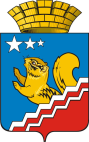 Свердловская областьГЛАВА ВОЛЧАНСКОГО ГОРОДСКОГО ОКРУГАпостановление 25.08.2023  года 	                 	                                                               №  359г. ВолчанскО внесение изменений в административный регламентпо предоставлению государственной услуги «Предоставление субсидий на оплату жилого помещения и коммунальных услуг»  на территории Волчанского городского округаНа основании статьи 159 Жилищного кодекса Российской Федерации от 29 декабря 2004 года № 188-ФЗ, Федерального закона от 27 июля 2010 года № 210-ФЗ «Об организации предоставления государственных и муниципальных услуг», Постановления Правительства Российской Федерации от 14 декабря 2005 года № 761 «О предоставлении субсидий на оплату жилого помещения и коммунальных услуг», статьи 111 Областного закона от 10 марта 1999 года № 4-ОЗ «О правовых актах в Свердловской области», Закона Свердловской области от 29 октября 2007 года № 135-ОЗ «О наделении органов местного самоуправления муниципальных образований, расположенных на территории Свердловской области, государственным полномочием Свердловской области по предоставлению гражданам субсидий на оплату жилого помещения и коммунальных услуг».ПОСТАНОВЛЯЮ:1. Внести в административный регламент по предоставлению государственной услуги «Предоставление субсидий на оплату жилого помещения и коммунальных услуг» на территории Волчанского городского округа утвержденный постановлением главы Волчанского городского округа от 23.05.2022 № 183, следующие изменения: 1.1. Пункт 16 дополнить  абзацем  следующего содержания:«В случае направления заявления посредством ЕПГУ формирование заявления осуществляется посредством заполнения интерактивной формы на ЕПГУ без необходимости дополнительной подачи заявления в какой-либо иной форме.В заявлении также указывается один из следующих способов направления результата предоставления муниципальной услуги:в форме электронного документа в личном кабинете на ЕПГУ;дополнительно на бумажном носителе в виде распечатанного экземпляра электронного документа в Уполномоченном органе, многофункциональном центре;Документ, удостоверяющий личность заявителя, представителя.Иностранные граждане в качестве документа, удостоверяющего личность, предъявляют разрешение на временное проживание либо вид на жительство.В случае направления заявления посредством ЕПГУ сведения из документа, удостоверяющего личность заявителя, представителя, проверяются при подтверждении учетной записи в Единой системе идентификации и аутентификации (далее - ЕСИА).В случае если заявление подается представителем, дополнительно предоставляется документ, подтверждающий полномочия представителя действовать от имени заявителя.В случае если документ, подтверждающий полномочия заявителя выдано юридическим лицом - должен быть подписан усиленной квалификационной электронной подписью уполномоченного лица, выдавшего документ.В случае если документ, подтверждающий полномочия заявителя выдано индивидуальным предпринимателем - должен быть подписан усиленной квалификационной электронной подписью индивидуального предпринимателя.В случае если документ, подтверждающий полномочия заявителя выдано нотариусом - должен быть подписан усиленной квалификационной электронной подписью нотариуса, в иных случаях - подписанный простой электронной подписью».1.2. Пункт 30 дополнить  абзацем  следующего содержания: «2. возможность обращения за предоставлением государственной услуги через МФЦ и в электронной форме; в том числе в полном объеме, а также посредством запроса о предоставлении нескольких государственных и (или) муниципальных услуг, предусмотренного статьей 15.1 Федерального закона № 210-ФЗ (комплексный запрос)»1.3. Пункт 31 изложить в следующей редакции: «Возможность обращения за предоставлением государственной услуги по экстерриториальному принципу на базе МФЦ при наличии технической возможности передачи документов из МФЦ в электронном виде (интеграция информационных систем)».1.4. Пункт 34 дополнить  абзацем  следующего содержания:«Заявителям обеспечивается возможность представления заявления и прилагаемых документов в форме электронных документов посредством ЕПГУ.В этом случае заявитель или его представитель авторизуется на ЕПГУ посредством подтвержденной учетной записи в ЕСИА, заполняет заявление о предоставлении государственной услуги с использованием интерактивной формы в электронном виде.Заполненное заявление о предоставлении государственной услуги отправляется заявителем вместе с прикрепленными электронными образами документов, необходимыми для предоставления государственной услуги, в Отдел субсидий и компенсаций Волчанского городского округа. При авторизации в ЕСИА заявление о предоставлении государственной услуги считается подписанным простой электронной подписью заявителя, представителя, уполномоченного на подписание заявления.Результаты предоставления государственной услуги, указанные в пункте  настоящего Административного регламента, направляются заявителю, представителю в личный кабинет на ЕПГУ в форме электронного документа, подписанного усиленной квалифицированной электронной подписью уполномоченного должностного лица Отдела субсидий и компенсаций администрации Волчанского городского округа в случае направления заявления посредством ЕПГУ.В случае направления заявления посредством ЕПГУ результат предоставления государственной услуги также может быть выдан заявителю на бумажном носителе в многофункциональном центре в порядке, предусмотренном пунктом 92 настоящего Административного регламента.Электронные документы представляются в следующих форматах:а)	xml - для формализованных документов;б)	doc, docx, odt - для документов с текстовым содержанием, не включающим формулы (за исключением документов, указанных в подпункте «в» настоящего пункта);в)	xls, xlsx, ods - для документов, содержащих расчеты;г)	pdf, jpg, jpeg - для документов с текстовым содержанием, в том числе включающих формулы и (или) графические изображения (за исключением документов, указанных в подпункте «в» настоящего пункта), а также документов с графическим содержанием.Допускается формирование электронного документа путем сканирования непосредственно с оригинала документа (использование копий не допускается), которое осуществляется с сохранением ориентации оригинала документа в разрешении 300 - 500 dpi (масштаб 1:1) с использованием следующих режимов:1.«черно-белый» (при отсутствии в документе графических изображений и (или) цветного текста);«оттенки серого» (при наличии в документе графических изображений, отличных от цветного графического изображения);«цветной» или «режим полной цветопередачи» (при наличии в документе цветных графических изображений либо цветного текста);сохранением всех аутентичных признаков подлинности, а именно: графической подписи лица, печати, углового штампа бланка;количество файлов должно соответствовать количеству документов, каждый из которых содержит текстовую и (или) графическую информацию.Электронные документы должны обеспечивать:возможность идентифицировать документ и количество листов в документе;для документов, содержащих структурированные по частям, главам, разделам (подразделам) данные и закладки, обеспечивающие переходы по оглавлению и (или) к содержащимся в тексте рисункам и таблицам.Документы, подлежащие представлению в форматах xls, xlsx или ods, формируются в виде отдельного электронного документа».1.5. Пункт 74 дополнить  абзацем  следующего содержания:«Электронное заявление становится доступным для должностного лица Отдела субсидий и компенсаций администрации Волчанского городского округа, ответственного за прием и регистрацию заявления (далее - ответственное должностное лицо), в государственной информационной системе, используемой Отделом субсидий и компенсаций администрации Волчанского городского округа для предоставления государственной услуги (далее - ГИС).Ответственное должностное лицо:проверяет наличие электронных заявлений, поступивших с ЕПГУ, с периодом не реже 2 раз в день;рассматривает поступившие заявления и приложенные образы документов (документы);производит действия в соответствии с пунктом 73 настоящего Административного регламента.Получение информации о ходе рассмотрения заявления и о результате предоставления государственной услуги производится в личном кабинете на ЕПГУ, при условии авторизации. Заявитель имеет возможность просматривать статус электронного заявления, а также информацию о дальнейших действиях в личном кабинете по собственной инициативе, в любое время.При предоставлении государственной услуги в электронной форме заявителю направляется:уведомление о приеме и регистрации заявления и иных документов, необходимых для предоставления государственной услуги, содержащее сведения о факте приема заявления и документов, необходимых для предоставления государственной услуги, и начале процедуры предоставления государственной услуги, а также сведения о дате и времени окончания предоставления государственной услуги либо мотивированный отказ в приеме документов, необходимых для предоставления государственной услуги;уведомление о результатах рассмотрения документов, необходимых для предоставления государственной услуги, содержащее сведения о принятии положительного решения о предоставлении государственной услуги и возможности получить результат предоставления государственной услуги либо мотивированный отказ в предоставлении государственной услуги».1.6. Пункт 78 дополнить  абзацем  следующего содержания:При предоставлении государственной услуги в электронной форме заявителю направляется электронное сообщение о принятии заявления либо об отказе в принятии заявления в форме электронного документа, подписанного усиленной квалифицированной электронной подписью уполномоченного должностного лица Уполномоченного органа, направленного заявителю в личный кабинет на ЕПГУ;в виде бумажного документа, подтверждающего содержание электронного документа, который	заявитель получает	при личном обращении в многофункциональном центре.1.7. Пункт 81 дополнить  абзацем  следующего содержания:Оценка качества предоставления госудаственной услуги осуществляется в соответствии с Правилами оценки гражданами эффективности деятельности руководителей территориальных органов федеральных органов исполнительной власти (их структурных подразделений) с учетом качества предоставления ими муниципальных и государственных услуг, а также применения результатов указанной оценки как основания для принятия решений о досрочном прекращении исполнения соответствующими руководителями своих должностных обязанностей, утвержденными постановлением Правительства Российской Федерации от 12.12.2012 № 1284 «Об оценке гражданами эффективности деятельности руководителей территориальных органов федеральных органов исполнительной власти (их структурных подразделений) и территориальных органов государственных внебюджетных фондов (их региональных отделений) с учетом качества предоставления государственных услуг, руководителей многофункциональных центров предоставления государственных и муниципальных услуг с учетом качества организации предоставления государственных и муниципальных услуг, а также о применении результатов указанной оценки как основания для принятия решений о досрочном прекращении исполнения соответствующими руководителями своих должностных обязанностей».2. Опубликовать настоящее постановление в информационном бюллетене «Муниципальный Вестник» и  разместить   на официальном сайте Волчанского городского округа и в сети «Интернет» http://volchansk-adm.ru/.3. Контроль  за  исполнением  настоящего постановления возложить на  исполняющего обязанности главы городского округа Бородулину И.В. Исполняющий обязанности главы 	          И.В. Бородулинагородского округа	УТВЕРЖДЕНпостановлением главыВолчанского городского округаот  23.05.2022 года  № 183(в ред. от 25.08.2023 № 359)АДМИНИСТРАТИВНЫЙ РЕГЛАМЕНТПО ПРЕДОСТАВЛЕНИЮ ГОСУДАРСТВЕННОЙ УСЛУГИ«ПРЕДОСТАВЛЕНИЕ СУБСИДИЙ НА ОПЛАТУ ЖИЛОГО ПОМЕЩЕНИЯ И КОММУНАЛЬНЫХ УСЛУГ» Раздел 1. Общие положенияПредмет регулирования регламента1. Настоящий административный регламент (далее - Регламент) по предоставлению государственной услуги «Предоставление субсидий на оплату жилого помещения и коммунальных услуг» на территории муниципального образования в Волчанском городском округе определяет порядок и стандарт предоставления государственной услуги «Предоставление субсидий на оплату жилого помещения и коммунальных услуг" (далее - государственная услуга) на территории Волчанского городского округа далее - (уполномоченный орган)».2. Административный регламент устанавливает сроки и последовательность административных процедур (действий) Отдела субсидий и компенсаций администрации Волчанского городского округа, осуществляемых уполномоченным органом в процессе предоставления государственной услуги, порядок взаимодействия между структурными подразделениями уполномоченного органа, его должностными лицами, а также между уполномоченным органом и заявителями.Круг заявителей3. Заявителями на получение государственной услуги являются граждане Российской Федерации, а также иностранные граждане, если это предусмотрено международными договорами Российской Федерации, в случае если их расходы на оплату жилого помещения и коммунальных услуг, рассчитанные исходя из размера региональных стандартов нормативной площади жилого помещения, используемой для расчета субсидий, и размера региональных стандартов стоимости жилищно-коммунальных услуг, превышают величину, соответствующую максимально допустимой доле расходов граждан на оплату жилого помещения и коммунальных услуг в совокупном доходе семьи, а также при отсутствии у них задолженности по оплате жилого помещения и коммунальных услуг или при заключении и (или) выполнении гражданами соглашений по ее погашению, из числа:пользователей жилого помещения в государственном или муниципальном жилищном фонде;нанимателей жилого помещения по договору найма в частном жилищном фонде;членов жилищного или жилищно-строительного кооператива;собственников жилого помещения (квартиры, жилого дома, части квартиры или жилого дома);членов семей нанимателей жилого помещения по договору найма в частном жилищном фонде, членов жилищного или жилищно-строительного кооператива, собственников жилого помещения, проходящих военную службу по призыву в Вооруженных Силах Российской Федерации, других войсках, воинских формированиях и органах, созданных в соответствии с законодательством Российской Федерации, либо осужденных к лишению свободы, либо признанных безвестно отсутствующими, либо умерших или объявленных умершими, либо находящихся на принудительном лечении по решению суда, при условии, что данные члены семей продолжают постоянно проживать в ранее занимаемых совместно с этими гражданами жилых помещениях.Для получения субсидии от имени заявителей с заявлением о предоставлении государственной услуги в Отдел субсидий и компенсаций администрации Волчанского городского округа вправе обратиться уполномоченные ими на основании доверенности, оформленной в соответствии с законодательством Российской Федерации, лица.Требования к порядку информирования о предоставлении государственной услуги4. Информирование заявителей по вопросам предоставления государственной услуги, о ходе ее предоставления осуществляется непосредственно должностными лицами Отдела субсидий и компенсаций администрации Волчанского городского округа  при личном приеме и по телефону, а также через отдел Государственного бюджетного учреждения Свердловской области «Многофункциональный центр предоставления государственных и муниципальных услуг» (далее – МФЦ).5. Информация о месте нахождения, графике работы, контактных телефонах и адресе электронной почты Отдела субсидий и компенсаций администрации Волчанского городского округа, являющейся уполномоченным органом по предоставлению гражданам субсидий на оплату жилых помещений и коммунальных услуг на территории Волчанского городского округа (далее - уполномоченный орган), размещена на Едином портале государственных и муниципальных услуг (функций) (www.gosuslugi.ru), на официальном сайте Волчанского городского округа (www. volchansk-adm.ru), на информационном стенде уполномоченного органа, на официальном сайте Государственного бюджетного учреждения Свердловской области «Многофункциональный центр предоставления государственных и муниципальных услуг».Администрация Волчанского городского округа:адрес: г. Волчанск ул. Уральского Комсомола, 1;тел.: (34383) 5-21-00;факс: (34383) 5-20-19;сайт: www. volchansk-adm.ru;Информация о месте нахождения, графике работы, контактных телефонах и адресе электронной почты организации, участвующей в предоставлении гражданам субсидий на территории Волчанского городского округа – Отдел субсидий и компенсаций администрации Волчанского городского округа, размещена на «Едином портале государственных и муниципальных услуг» (функций) (www.gosuslugi.ru), на официальном сайте Волчанского городского округа (www.volchansk-adm.ru), на информационном стенде Отдела субсидий и компенсаций администрации Волчанского городского округа.Отдел субсидий и компенсаций администрации Волчанского городского округа:адрес: г. Волчанск, ул. Физкультурная, 14;тел.: (34383) 5-91-12;факс: (34383) 5-91-12;эл. адрес: sub.kom@list.ru.Информация о предоставлении субсидии на оплату жилого помещения и коммунальных услуг на территории Волчанского городского округа заявителями может быть получена также в отделе Государственного бюджетного учреждения Свердловской области «Многофункциональный центр предоставления государственных и муниципальных услуг» (далее - МФЦ), расположенном по адресу: г. Волчанск, Свердловская область, ул. Пионерская, дом 14, по телефону 83432730008, добавочный 7701.Также информация о месте нахождения, графиках (режиме) работы, номерах контактных телефонов МФЦ, о порядке предоставления государственной услуги и услуг, которые являются необходимыми и обязательными для предоставления государственной услуги, размещена на официальном сайте МФЦ в сети Интернет по адресу: https://mfc66.ru, а также предоставляется непосредственно работниками МФЦ при личном приеме, а также по телефону.Сведения о месте нахождения уполномоченного органа, справочных телефонах, адресах официальных сайтов и электронных адресах указаны в приложении № 1 к настоящему административному регламенту.Место нахождения и график работы отдела Государственного бюджетного учреждения Свердловской области «Многофункциональный центр предоставления государственных и муниципальных услуг» (далее - МФЦ): 624941, Свердловская область, г. Волчанск, ул. Пионерская, д. 14, телефон приемной: 83432730008, добавочный 7701.График работы: ежедневно с 8.00 часов до 17.00 часов без перерыва.Справочно-информационный центр: 83432730008, добавочный 7701.Адрес электронной почты (e-mail): mfc77@mfc66.ru.Официальный сайт в сети Интернет, на котором можно получить информацию о местонахождении МФЦ и его филиалов: www.mfc66.ru.6. Основными требованиями к информированию граждан о порядке предоставления государственной услуги и услуг, которые являются необходимыми и обязательными для предоставления государственной услуги, являются достоверность предоставляемой информации, четкость в изложении информации, полнота информирования.7. При общении с гражданами (по телефону или лично) должностные лица Отдела субсидий и компенсаций администрации Волчанского городского округа и работники отдела МФЦ должны корректно и внимательно относиться к гражданам, не унижая их чести и достоинства. Устное информирование о порядке предоставления государственной услуги должно проводиться с использованием официально-делового стиля речи.8. Информирование граждан о порядке предоставления государственной услуги может осуществляться с использованием средств автоинформирования.Раздел 2. Стандарт предоставления  государственной услугиНаименование государственной услуги9. Наименование государственной услуги: «Предоставление субсидий на оплату жилого помещения и коммунальных услуг» на территории муниципального образования в Волчанском городском округе.Наименование органа, представляющего государственную услугу10. Государственная услуга предоставляется Отделом субсидий и компенсаций администрации Волчанского городского округа, расположенном на территории Свердловской области, наделенном государственным полномочием Свердловской области по предоставлению гражданам субсидий на оплату жилого помещения и коммунальных услуг (далее - субсидия).Предоставление государственной услуги может осуществляться через отдел МФЦ в части приема заявлений и документов, необходимых для предоставления государственной услуги на основании соглашения о взаимодействии, заключенного между МФЦ и Администрацией Волчанского городского округа.11. При предоставлении государственной услуги принимают участие в качестве источников получения документов, необходимых для предоставления государственной услуги, в том числе в рамках межведомственного взаимодействия, следующие органы, организации и учреждения, в соответствии с полномочиями, возложенными на них:территориальные исполнительные органы государственной власти Свердловской области - Управления социальной политики Министерства социальной политики Свердловской области в части получения сведений о социальных выплатах, пособиях и компенсациях;государственное учреждение – Управление Пенсионного фонда Российской Федерации – в части получения сведений о размере пенсии по старости, инвалидности, по случаю потери кормильца и другому основанию;работодатели (физические лица, юридические лица (организации), вступившие в трудовые отношения с работником) - для получения документов, подтверждающих доходы заявителя и членов его семьи; государственное казенное учреждение службы занятости населения Свердловской области "Карпинский центр занятости" - в части получения сведений о регистрации гражданина в качестве безработного и о размере пособий и выплат по безработице;органы местного самоуправления муниципальных образований Свердловской области, наделенные государственными полномочиями по предоставлению отдельным категориям граждан компенсаций расходов на оплату жилого помещения и коммунальных услуг в части получения документа о неполучении мер социальной поддержки по оплате жилого помещения и коммунальных услуг;территориальные подразделения Федеральной миграционной службы в части получения документов, содержащих сведения о регистрации заявителя по месту жительства либо пребывания (в случае, если информация о регистрации по месту жительства либо пребывания отсутствует в документах, удостоверяющих личность); о лицах, зарегистрированных в жилом помещении по месту жительства (пребывания) заявителя в установленном порядке по месту жительства или пребывания, с указанием степени их родства, вида их регистрационного учета, даты регистрации и снятия их с регистрационного учета, размера занимаемой общей площади жилого помещения, справки о совместном проживании с инвалидом;организации жилищно-коммунального хозяйства независимо от их организационно-правовой формы в части получения документов, содержащих сведения о платежах за жилое помещение и коммунальные услуги, начисленных за месяц, предшествующий подачи заявления о предоставлении расходов и о наличии (отсутствии) задолженности по оплате жилого помещения и коммунальных услуг; органы записи актов гражданского состояния - для получения документа, содержащего сведения о государственной регистрации актов гражданского состояния за пределами территории Свердловской области.12. Запрещается требовать от заявителя осуществления действий, в том числе согласований, необходимых для получения государственной услуги и связанных с обращением в иные муниципальные органы и организации, за исключением получения услуг и получения документов и информации, предоставляемых в результате предоставления таких услуг, включенных в перечень услуг, которые являются необходимыми и обязательными для предоставления государственных услуг, утвержденный постановлением Правительства Свердловской области от 14.09.2011 № 1211-ПП «Об утверждении Перечня услуг, которые являются необходимыми и обязательными для предоставления исполнительными органами государственной власти Свердловской области государственных услуг и предоставляются организациями, участвующими в предоставлении государственных услуг, и Порядка определения платы за оказание услуг, которые являются необходимыми и обязательными для предоставления исполнительными органами государственной власти Свердловской области государственных услуг» (далее – постановление Правительства Свердловской области от 14.09.2011 № 1211-ПП).Описание результата предоставления государственной услуги13. Результатом предоставления государственной услуги является решение уполномоченного органа о предоставлении государственной услуги, оформленное в письменном виде, и организация выплаты субсидии через кредитные организации, в том числе с использованием Единой социальной карты, организации почтовой связи, осуществляющие деятельность по доставке социальных пособий, по выбору заявителя, либо решение уполномоченного органа об отказе в предоставлении государственной услуги, оформленное в письменном виде.В качестве результата предоставления государственной услуги заявитель по его выбору вправе получить решение в форме электронного документа, подписанного руководителем Отдела субсидий и компенсаций администрации Волчанского городского округа с использованием усиленной квалифицированной электронной подписи (при наличии технической возможности).Срок предоставления государственной услуги, в том числе с учетом необходимости обращения в организации, участвующие в предоставлении государственной услуги, срок приостановления предоставления государственной услуги, срок выдачи(направления) документов, являющихся результатом предоставления государственной услуги14. Отдел субсидий  и компенсаций администрации Волчанского городского округа принимает решение о предоставлении либо об отказе в предоставлении государственной услуги в течение десяти рабочих дней со дня регистрации заявления и документов, необходимых для предоставления государственной услуги, или поступления сведений, необходимых для предоставления государственной услуги, в порядке межведомственного взаимодействия.В случае если заявление подано через МФЦ, днем принятия заявления считается день его поступления в Отдел субсидий и компенсаций администрации Волчанского городского округа.В случае если заявление подано в форме электронного документа, днем принятия заявления считается день направления заявителю электронного сообщения о принятии заявления.Копия решения о предоставлении либо об отказе в предоставлении государственной услуги направляется заявителю в письменной форме или в форме электронного документа в течение пяти дней со дня принятия этого решения. В случае подачи заявления через МФЦ копия решения о предоставлении либо об отказе в предоставлении государственной услуги направляется в МФЦ в течение пяти рабочих дней со дня принятия решения о предоставлении или отказе в предоставлении государственной услуги, но не позднее следующего рабочего дня после истечения срока оказания государственной услуги.Рассмотрение заявления о предоставлении субсидии приостанавливается не более чем на один месяц, в случае если по истечении 10 дней со дня получения заявления или документов в виде электронного документа (пакета документов) заявитель не представил всех или части документов, указанных в пункте 16 настоящего регламента в Отдел субсидий и компенсаций администрации Волчанского городского округа.Отдел субсидий и компенсаций администрации Волчанского городского округа уведомляет заявителя о приостановлении рассмотрения заявления о предоставлении субсидии в течение 3 рабочих дней со дня принятия такого решения с указанием оснований приостановления.Днем подачи заявления о предоставлении субсидии в случае приостановления рассмотрения заявления считается день, когда заявителем представлены все документы, указанные в пункте 16 настоящего регламента.Выплата субсидии при предоставлении документов, предусмотренных пунктом 16 настоящего административного регламента, с 1-го по 15-е число месяца субсидия предоставляется с 1-го числа этого месяца, а при представлении указанных документов с 16-го числа до конца месяца – с 1-го числа следующего месяца.Нормативные правовые акты, регулирующие предоставление государственной услуги15. Предоставление муниципальной услуги осуществляется в соответствии со следующими нормативными правовыми актами, регулирующими отношения, возникающие в связи с предоставлением муниципальной услуги:- Семейный кодекс Российской Федерации (Собрание законодательства Российской Федерации, 1996, № 1 ст. 16);- Жилищный кодекс Российской Федерации (Собрание законодательства Российской Федерации, 2005, № 1 (часть 1), ст. 14);- Федеральный закон от 5 апреля 2003 года № 44-ФЗ «О порядке учета доходов и расчета среднедушевого дохода семьи и дохода одиноко проживающего гражданина для признания их малоимущими и оказания им государственной социальной помощи» (Собрание законодательства Российской Федерации, 2003, № 14, ст. 1257);- Федеральный закон от 27 июля 2010 года № 210-ФЗ «Об организации предоставления государственных и муниципальных услуг» (Собрание законодательства Российской Федерации, 2010, № 31) (далее - Федеральный закон от 27 июля 2010 года № 210-ФЗ);- Федеральный закон от 6 апреля 2011 года № 63-ФЗ «Об электронной подписи» (Собрание законодательства Российской Федерации, 2011, № 15);- Постановление Правительства Российской Федерации от 20.08.2003 № 512 «О перечне видов доходов, учитываемых при расчете среднедушевого дохода семьи и дохода одиноко проживающего гражданина для оказания им государственной социальной помощи» (Собрание законодательства Российской Федерации, 2003, № 34, ст. 3374);- Постановление Правительства Российской Федерации от 14.12.2005 № 761 «О предоставлении субсидий на оплату жилого помещения и коммунальных услуг» (Собрание законодательства Российской Федерации, 2005, № 51, ст. 5547);- Постановление Правительства Российской Федерации от 25.06.2012 № 634 «О видах электронной подписи, использование которых допускается при обращении за получением государственных и муниципальных услуг» (Собрание законодательства Российской Федерации, 2012, № 27, ст. 3744);- Постановление Правительства Российской Федерации от 25.08.2012 № 852 «Об утверждении Правил использования усиленной квалифицированной электронной подписи при обращении за получением государственных и муниципальных услуг и о внесении изменения в Правила разработки и утверждения административных регламентов предоставления государственных услуг» («Российская газета», 2012, 31 августа, № 200);- Закон Свердловской области от 15 июля 2005 года № 89-ОЗ «О размерах региональных стандартов нормативной площади жилого помещения, используемой для расчета субсидий на оплату жилого помещения и коммунальных услуг и максимально допустимой доли расходов граждан на оплату жилого помещения и коммунальных услуг в совокупном доходе семьи в Свердловской области» («Областная газета», 2005, 19 июля, № 214-215);- Закон Свердловской области от 29 октября 2007 года № 135-ОЗ «О наделении органов местного самоуправления муниципальных образований, расположенных на территории Свердловской области, государственным полномочием Свердловской области по предоставлению гражданам субсидий на оплату жилого помещения и коммунальных услуг» («Областная газета», 2007, 31 октября, № 370-375);- Постановление Правительства Свердловской области от 26.05.2009 № 598-ПП «Об утверждении Порядка перечисления (выплаты, вручения) субсидии на оплату жилого помещения и коммунальных услуг получателям субсидий в Свердловской области» («Областная газета», 2009, 2 июня, № 158);- Постановление Правительства Свердловской области от 16.11.2011 № 1576-ПП «О разработке и утверждении административных регламентов исполнения государственных функций и административных регламентов предоставления государственных услуг» («Областная газета», 2011, 25 ноября, № 441-442);- Постановление Правительства Свердловской области от 21.11.2012 № 1305-ПП «Об утверждении Положения об особенностях подачи и рассмотрения жалоб на решения и действия (бездействие) исполнительных органов государственной власти Свердловской области, предоставляющих государственные услуги, и их должностных лиц, государственных гражданских служащих исполнительных органов государственной власти Свердловской области, предоставляющих государственные услуги» («Областная газета», 2012, 29 ноября, № 521-523);- Постановление Правительства Свердловской области от 25.09.2013 № 1159-ПП «О перечне государственных услуг, предоставляемых органами государственной власти Свердловской области, территориальными государственными внебюджетными фондами Свердловской области в государственном бюджетном учреждении Свердловской области «Многофункциональный центр предоставления государственных и муниципальных услуг» («Областная газета», 2013, 1 октября, № 445-446);- Приказ Минстроя России № 1037/пр, Минтруда России № 857 от 30.12.2016 «Об утверждении Методических рекомендаций по применению Правил предоставления субсидий на оплату жилого помещения и коммунальных услуг, утвержденных Постановлением Правительства Российской Федерации от 14 декабря 2005 г. № 761»;- Постановление главы Волчанского городского округа № 393 от 19.07.2011 «О создании отдела по предоставлению субсидий и компенсаций администрации Волчанского городского округа»;Исчерпывающий перечень документов, необходимых в соответствии с законодательством Российской Федерации и законодательством Свердловской области для предоставления государственной услуги и услуг, являющихся необходимыми и обязательными для предоставления государственной услуги и подлежащих представлению заявителем, способы их получения заявителем, в том числе в электронной форме, порядок их представления16. Для получения государственной услуги заявитель или лицо, уполномоченное им на основании доверенности, оформленной в соответствии с законодательством Российской Федерации, представляет в Отдел субсидий и компенсаций администрации Волчанского городского округа или в отдел МФЦ заявление о предоставлении государственной услуги по форме, утвержденной постановлением Правительства Свердловской области (приложение № 2 к настоящему регламенту) с предъявлением паспорта гражданина Российской Федерации или иного документа, удостоверяющий личность.К заявлению прилагаются следующие документы:1) копии документов, подтверждающих правовые основания владения и пользования заявителем жилым помещением, в котором он зарегистрирован по месту постоянного жительства, - в случае если заявитель является нанимателем жилого помещения по договору найма в частном жилищном фонде, членом жилищного, жилищно-строительного кооператива или иного специализированного потребительского кооператива. Заявитель, проходящий военную службу по контракту, зарегистрированный по месту жительства по адресу воинской части, но проживающий ввиду отсутствия служебных жилых помещений в жилых помещениях на условиях заключенного договора найма (поднайма), прилагает к заявлению о предоставлении субсидии копию договора найма (поднайма) в частном жилищном фонде и справку из воинской части об отсутствии возможности предоставления служебного жилого помещения;2) документы или их копии, содержащие сведения о платежах за жилое помещение и коммунальные услуги, начисленных за последний перед подачей заявления о предоставлении государственной услуги месяц, и о наличии (об отсутствии) задолженности по оплате жилого помещения и коммунальных услуг.Если заявитель указал в заявлении о предоставлении субсидии в качестве членов своей семьи не всех граждан, зарегистрированных совместно с ним по месту его постоянного жительства, он обязан представить документы, подтверждающие размер вносимой ими платы за содержание и ремонт жилого помещения и коммунальные услуги;3) копии документов, подтверждающих право заявителя и (или) членов его семьи на льготы, меры социальной поддержки и компенсации по оплате жилого помещения и коммунальных услуг (с предъявлением оригинала, если копия нотариально не заверена);4) копии документов, удостоверяющих принадлежность заявителя - иностранного гражданина и членов его семьи к гражданству государства, с которым Российской Федерацией заключен международный договор, в соответствии с которым предусмотрено предоставление субсидий (с предъявлением оригинала, если копия нотариально не заверена);5) документы, подтверждающие доходы заявителя и членов его семьи, учитываемые при решении вопроса о предоставлении субсидии. Для подтверждения доходов индивидуального предпринимателя представляются документы, предусмотренные законодательством Российской Федерации о налогах и сборах для избранной им системы налогообложения;Исключено истребовать от граждан бумажные справки из ПФР, в том числе СНИЛС, запрос сведений из ПФР осуществляется по средством СМЭВ.6) копии судебных актов о признании лиц, проживающих совместно с заявителем по месту постоянного жительства, членами его семьи - в случае наличия разногласий между заявителем и проживающими совместно с заявителем по месту постоянного жительства лицами по вопросу принадлежности к одной семье. В этом случае уполномоченный орган учитывает в качестве членов семьи заявителя лиц, признанных таковыми в судебном порядке;Иностранные граждане в качестве документа, удостоверяющего личность, предъявляют разрешение на временное проживание либо вид на жительство.В качестве документа, подтверждающего полномочия представителя, предъявляется доверенность, оформленная и выданная в порядке, предусмотренном законодательством Российской Федерации.В случае если для предоставления государственной услуги необходима обработка персональных данных лица, не являющегося заявителем, одновременно с документами, указанными в настоящем пункте регламента, в Отдел субсидий и компенсаций администрации Волчанского городского округа или МФЦ представляется согласие лица, не являющегося заявителем, на обработку персональных данных этого лица.Документы, представленные в подлинниках, копируются и заверяются уполномоченным органом или МФЦ (подлинники возвращаются заявителю).Для получения документов, необходимых для предоставления государственной услуги, заявитель лично обращается в органы государственной власти, учреждения и организации.При наличии у уполномоченного органа возможности, в том числе с использованием единой системы межведомственного электронного взаимодействия и подключаемых к ней региональных систем межведомственного информационного взаимодействия, получить сведения, необходимые для принятия решения о предоставлении субсидий, расчета их размеров, сравнения размера предоставляемой субсидии с фактическими расходами семьи на оплату жилого помещения и коммунальных услуг, граждане освобождаются по решению уполномоченного органа от обязанности представления всех или части документов, указанных в пункте 16 настоящего регламента.16.1 В случае направления заявления посредством ЕПГУ формирование заявления осуществляется посредством заполнения интерактивной формы на ЕПГУ без необходимости дополнительной подачи заявления в какой-либо иной форме.В заявлении также указывается один из следующих способов направления результата предоставления муниципальной услуги:в форме электронного документа в личном кабинете на ЕПГУ;дополнительно на бумажном носителе в виде распечатанного экземпляра электронного документа в Уполномоченном органе, многофункциональном центре;Документ, удостоверяющий личность заявителя, представителя.Иностранные граждане в качестве документа, удостоверяющего личность, предъявляют разрешение на временное проживание либо вид на жительство.В случае направления заявления посредством ЕПГУ сведения из документа, удостоверяющего личность заявителя, представителя, проверяются при подтверждении учетной записи в Единой системе идентификации и аутентификации (далее - ЕСИА).В случае, если заявление подается представителем, дополнительно предоставляется документ, подтверждающий полномочия представителя действовать от имени заявителя.В случае если документ, подтверждающий полномочия заявителя выдано юридическим лицом - должен быть подписан усиленной квалификационной электронной подписью уполномоченного лица, выдавшего документ.В случае если документ, подтверждающий полномочия заявителя выдано индивидуальным предпринимателем - должен быть подписан усиленной квалификационной электронной подписью индивидуального предпринимателя.В случае если документ, подтверждающий полномочия заявителя выдано нотариусом - должен быть подписан усиленной квалификационной электронной подписью нотариуса, в иных случаях - подписанный простой электронной подписью.(пп. 16.1 в ред. от 25.08.2023 № 359)17. Заявление и документы, необходимые для предоставления государственной услуги, представляются в Отдел субсидий и компенсаций администрации Волчанского городского округа посредством личного обращения заявителя, почтовым отправлением, через МФЦ или в виде электронного документа (пакета документов) с использованием информационно-телекоммуникационных технологий, включая использование Единого портала и других средств информационно-телекоммуникационных технологий в случаях и порядке, установленных законодательством Российской Федерации, в форме электронных документов. В случае направления заявления и документов, необходимых для предоставления государственной услуги, почтовым отправлением подпись заявителя в заявлении, а также копии документов, необходимых для предоставления государственной услуги, должны быть заверены в порядке, установленном действующим законодательством. При этом днем обращения за предоставлением государственной услуги считается дата получения документов Отделом субсидий и компенсаций администрации Волчанского городского округа. Обязанность подтверждения факта отправки документов лежит на заявителе.В случае обращения за предоставлением государственной услуги с использованием информационно-телекоммуникационных технологий заявление должно быть подписано простой электронной подписью или усиленной квалифицированной электронной подписью заявителя, а электронный образ каждого - усиленной квалифицированной электронной подписью лица, которое в соответствии с законодательством Российской Федерации наделено полномочиями на создание и подписание таких документов.При использовании простой электронной подписи заявление и документы, необходимые для предоставления государственной услуги, представляются на бумажном носителе в Отдел субсидий и компенсаций администрации Волчанского городского округа в течение пяти дней со дня подачи заявления.Представление заявления и документов, необходимых для предоставления государственной услуги, в форме электронных документов приравнивается к согласию заявителя с обработкой его персональных данных в Отделе субсидий и компенсаций администрации Волчанского городского округа в целях и объеме, необходимых для предоставления государственной услуги.Исчерпывающий перечень документов, необходимых в соответствии с законодательством Российской Федерации и законодательством Свердловской области для предоставления государственной услуги, которые находятся в распоряжении государственных органов и иных органов, участвующих в предоставлении государственных услуг, и которые заявитель вправе представить, а также способы их получения заявителями, в том числе в электронной форме, порядок их представления18. Документами, необходимыми в соответствии с законодательством Российской Федерации для предоставления государственной услуги, которые находятся в распоряжении государственных органов и организаций, участвующих в предоставлении государственной услуги, являются:1) копии документов, подтверждающих правовые основания владения и пользования заявителем жилым помещением, в котором он зарегистрирован по месту постоянного жительства, - в случае если заявитель является пользователем жилого помещения государственного или муниципального жилищных фондов, а также собственником жилого помещения;2) копии документов, подтверждающих правовые основания отнесения лиц, проживающих совместно с заявителем по месту постоянного жительства, к членам его семьи, за исключением копий судебных актов о признании лиц, проживающих совместно с заявителем по месту постоянного жительства, членами его семьи - в случае наличия разногласий между заявителем и проживающими совместно с заявителем по месту постоянного жительства лицами по вопросу принадлежности к одной семье;3) копии документов, удостоверяющих принадлежность заявителя и членов его семьи к гражданству Российской Федерации и (или) государства, с которым Российской Федерацией заключен международный договор, в соответствии с которым предусмотрено предоставление субсидий на оплату жилого помещения и коммунальных услуг (паспорт гражданина Российской Федерации либо временное удостоверение личности гражданина Российской Федерации);4) документы, содержащие сведения о лицах, зарегистрированных совместно с заявителем по месту его постоянного жительства.Заявитель вправе представить документы, указанные в части первой настоящего пункта, а также копии судебных актов о признании лиц, проживающих совместно с заявителем по месту постоянного жительства, членами его семьи - в случае наличия разногласий между заявителем и проживающими совместно с заявителем по месту постоянного жительства лицами по вопросу принадлежности к одной семье, по собственной инициативе. В этом случае Отдел субсидий и компенсаций администрации Волчанского городского округа учитывает в качестве членов семьи заявителя лиц, признанных таковыми в судебном порядке.5) документы, подтверждающие доходы заявителя и членов его семьи.Для получения бумажных справкок из ПФР, в том числе СНИЛС, запрос сведений из ПФР осуществляется по средством СМЭВ.6) запрос документов  об инвалидности, осуществляется на основании сведений об инвалидности, содержащихся в федеральном реестре инвалидов, а в случае отсутствия соответствующих сведений   в федеральном реестре инвалидов на основании предоставленных заявителем документов.Сведения, подтверждающие право заявителя и (или) членов его семьи на льготы, меры социальной поддержки и компенсации по оплате жилого помещения и коммунальных услуг предоставляются Отделом субсидий и компенсаций администрации Волчанского городского округаНепредставление заявителем документов, которые он вправе представить по собственной инициативе, не является основанием для отказа заявителю в предоставлении государственной услуги.Указание на запрет требовать от заявителя предоставления документов и информации или осуществления действий       19. Запрещается требовать от заявителя:представления документов и информации или осуществления действий, представление или осуществление которых не предусмотрено нормативными правовыми актами, регулирующими отношения, возникающие в связи с предоставлением государственной услуги;представления документов и информации, которые в соответствии нормативными правовыми актами Российской Федерации, нормативными правовыми актами Правительства Свердловской области и муниципальными правовыми актами находятся в распоряжении государственных органов, предоставляющих государственную услугу, иных государственных органов, органов местного самоуправления и (или) подведомственных государственным органам и органам местного самоуправления организаций, участвующих в предоставлении государственных или муниципальных услуг, за исключением документов, указанных в части 6 статьи 7 Федерального закона от 27 июля 2010 года № 210-ФЗ «Об организации предоставления государственных и муниципальных услуг» (далее – Федеральный закон от 27 июля 2010 года № 210-ФЗ);представления документов и информации, отсутствие и (или) недостоверность которых не указывались при первоначальном отказе в приеме документов, необходимых для предоставления государственной услуги, либо в предоставлении государственной услуги, за исключением следующих случаев:изменение требований нормативных правовых актов, касающихся предоставления государственной услуги, после первоначальной подачи заявления о предоставлении государственной услуги;наличие ошибок в заявлении о предоставлении государственной услуги и документах, поданных заявителем после первоначального отказа в приеме документов, необходимых для предоставления государственной услуги, либо в предоставлении государственной услуги и не включенных в представленный ранее комплект документов;истечение срока действия документов или изменение информации после первоначального отказа в приеме документов, необходимых для предоставления государственной услуги, либо в предоставлении государственной услуги;выявление документально подтвержденного факта (признаков) ошибочного или противоправного действия (бездействия) должностного лица уполномоченного органа, работника МФЦ при первоначальном отказе в приеме документов, необходимых для предоставления государственной услуги, либо в предоставлении государственной услуги. В данном случае в письменном виде за подписью руководителя Отдела субсидий и компенсаций администрации Волчанского городского округа, руководителя МФЦ при первоначальном отказе в приеме документов, необходимых для предоставления государственной услуги, заявитель уведомляется об указанном факте, а также приносятся извинения за доставленные неудобства;представления документов, подтверждающих внесение заявителем платы за предоставление государственной услуги.При предоставлении государственной услуги запрещается:отказывать в приеме заявления и документов, необходимых для предоставления государственной услуги, в случае, если заявление и документы, необходимые для предоставления государственной услуги, поданы в соответствии с информацией о сроках и порядке предоставления государственной услуги, опубликованной на Едином портале и на официальном сайте администрации Волчанского городского округа в сети Интернет; отказывать в предоставлении государственной услуги в случае, если заявление и документы, необходимые для предоставления государственной услуги, поданы в соответствии с информацией о сроках и порядке предоставления государственной услуги, опубликованной на Едином портале и на официальном сайте администрации Волчанского городского округа в сети Интернет.Исчерпывающий перечень оснований для отказа в приеме документов, необходимых для предоставления государственной услуги20. Отдел субсидий и компенсаций администрации Волчанского городского округа отказывает в приеме заявления и документов, необходимых для предоставления государственной услуги, в следующих случаях:1) заявление и документы, необходимые для предоставления государственной услуги, поданы лицом, не имеющим на это полномочий;2) к заявлению не приложены документы, необходимые для предоставления государственной услуги;3) заявление и документы, необходимые для предоставления государственной услуги, направленные в форме электронных документов, не подписаны электронной подписью в соответствии с пунктом 17 настоящего регламента;4) выявлено несоблюдение установленных законодательством Российской Федерации условий признания действительности усиленной квалифицированной электронной подписи.МФЦ отказывает в приеме документов, необходимых для предоставления муниципальной услуги, по основанию, указанному в подпункте 1 пункта 20 настоящего административного регламента.Исчерпывающий перечень оснований для приостановления или отказа в предоставлении государственной услуги21. Основанием для приостановления предоставления государственной услуги является непредставление заявителем по истечении 10 дней со дня получения Отделом субсидий и компенсаций администрации Волчанского городского округа заявления или документов в виде электронного документа (пакета документов) всех или части документов, указанных в пункте 16 настоящего регламента.Основания для отказа в предоставлении услуги:1) отсутствие у заявителя права на получение субсидии;   2) наличие у заявителя подтвержденной вступившим в законную силу судебным актом непогашенной задолженности по оплате жилых помещений и коммунальных услуг, которая образовалась за период не более чем 3 последних года;3) представление заявителем неполных и (или) заведомо недостоверных сведений;4) непредставление заявителем в течение срока приостановки рассмотрения заявления о предоставлении субсидии требуемых документов. Перечень услуг, которые являются необходимыми и обязательными для предоставления государственной услуги, в том числе сведения о документе (документах), выдаваемом (выдаваемых) организациями, участвующими в предоставлении государственной услуги22. Услугами, которые являются необходимыми и обязательными для предоставления государственной услуги в соответствии с постановлением Правительства Свердловской области от 14.09.2011 № 1211-ПП, являются:выдача документов, подтверждающих доходы, за исключением документов, находящихся в распоряжении органов, предоставляющих государственные услуги, органов, предоставляющих муниципальные услуги, иных государственных органов, органов местного самоуправления либо подведомственных государственным органам или органам местного самоуправления организаций, участвующих в предоставлении государственных и муниципальных услуг. Порядок, размер и основания взимания государственной пошлины или иной платы, взимаемой за предоставление государственной услуги23. Государственная услуга предоставляется гражданам без взимания государственной пошлины или иной платы. В случае внесения изменений в выданный по результатам предоставления государственной услуги документ, направленный на исправление ошибок, допущенных по вине органа и (или) должностного лица, многофункционального центра и (или) работника многофункционального центра, плата с заявителя не взимается.Порядок, размер и основания взимания платы за предоставление услуг, которые являются необходимыми и обязательными для предоставления государственной услуги, включая информацию о методике расчета размера такой платы24. Услуги, которые являются необходимыми и обязательными для предоставления государственной услуги, предоставляются без взимания государственной пошлины или иной платы.Максимальный срок ожидания в очереди при подаче запроса о предоставлении государственной услуги, услуги, предоставляемой организацией, участвующей в предоставлении государственной услуги, и при получении результата предоставления таких услуг25. Максимальный срок ожидания в очереди при подаче заявления в Отделе субсидий и компенсаций администрации Волчанского городского округа и при получении решения о предоставлении либо об отказе в предоставлении государственной услуги не должен превышать 15 минут.При обращении заявителя в МФЦ срок ожидания в очереди при подаче заявления и при получении решения о предоставлении государственной услуги либо об отказе в предоставлении государственной услуги также не должен превышать 15 минут.Срок и порядок регистрации заявления о предоставлении государственной услуги и услуги, предоставляемой организацией, участвующей в предоставлении государственной услуги, в том числе в электронной форме26. Регистрация заявления и документов, необходимых для предоставления государственной услуги, осуществляется Отделом субсидий и компенсаций администрации Волчанского городского округа: в день подачи заявления и документов, необходимых для предоставления государственной услуги, в Отдел субсидий и компенсаций администрации Волчанского городского округа;в день поступления заявления и документов, необходимых для предоставления государственной услуги, в Отдел субсидий и компенсаций администрации Волчанского городского округа почтовым отправлением или из МФЦ, в том числе направленных МФЦ в электронной форме (интеграция информационных систем);не позднее рабочего дня, следующего за днем поступления заявления и документов, необходимых для предоставления государственной услуги, в Отдел субсидий и компенсаций администрации Волчанского городского округа с использованием информационно-телекоммуникационных технологий.Если документы (копии документов), направленные почтовым отправлением, получены после окончания рабочего времени Отдела субсидий и компенсаций администрации Волчанского городского округа, днем их получения считается следующий рабочий день. Если документы (копии документов) получены в выходной или праздничный день, днем их получения считается следующий за ним рабочий день.В случае приостановления рассмотрения заявления о предоставлении субсидии днем подачи заявления о предоставлении субсидии считается день, когда заявителем представлены все документы, указанные в пункте 16 настоящего регламента.При наличии обстоятельств, ограничивающих транспортную доступность (от места жительства заявителя до ближайшего населенного пункта, в котором есть организация почтовой связи или МФЦ, и обратно время, затраченное на дорогу, составляет более 10 часов), днем подачи заявления о предоставлении субсидии считается день поступления заявления в организацию почтовой связи или МФЦ. Субсидия такому заявителю предоставляется с учетом особенностей исчисления дня подачи заявления в пределах периода ограниченной транспортной доступности, предусмотренной настоящим пунктом, и сроков, установленных в абзаце десятом пункта 14 настоящего регламента. Перечень населенных пунктов, имеющих ограниченную транспортную доступность, устанавливается органом государственной власти субъекта Российской Федерации с учетом климатических, географических особенностей, доступности транспортных услуг, услуг почтовой связи.27. В случае если документы (копии документов), направленные в виде электронного документа (пакета документов), получены после окончания рабочего времени Отдела субсидий и компенсаций администрации Волчанского городского округа, днем их получения считается следующий рабочий день. Если документы (копии документов) получены в выходной или праздничный день, днем их получения считается следующий за ним рабочий день.В случае если заявление и документы, необходимые для предоставления государственной услуги, поданы в электронной форме Отдел субсидий и компенсаций администрации Волчанского городского округа не позднее рабочего дня, следующего за днем подачи заявления, направляет заявителю электронное сообщение о принятии либо об отказе в принятии заявления.28. Регистрация заявления и документов, необходимых для предоставления государственной услуги, осуществляется в порядке, предусмотренном пунктом 43 настоящего регламента.Требования к помещениям, в которых предоставляется государственная услуга, к залу ожидания, местам для заполнения запросов о предоставлении государственной услуги, информационным стендам с образцами их заполнения и перечнем документов, необходимых для предоставления каждой государственной услуги, размещению и оформлению визуальной, текстовой и мультимедийной информации о порядке предоставления такой услуги, в том числе к обеспечению доступности для инвалидов указанных объектов в соответствии с законодательством Российской Федерации и законодательством Свердловской области о социальной защите инвалидов29. Прием граждан по вопросам предоставления государственной услуги производится в специально выделенных для этих целей помещениях.1) помещения должны соответствовать санитарно-эпидемиологическим правилам и нормативам, правилам противопожарной безопасности;2) обеспечивается создание инвалидам следующих условий доступности объектов в соответствии с требованиями, установленными законодательными и иными нормативными правовыми актами:возможность беспрепятственного входа и выхода из них;возможность самостоятельного передвижения по территории объекта в целях доступа к месту предоставления государственной услуги, в том числе с помощью работников объекта, ассистивных и вспомогательных технологий, а также сменного кресла-коляски;возможность посадки в транспортное средство и высадки из него перед входом в объект, в том числе с использованием кресла-коляски и, при необходимости, с помощью работников объекта;сопровождение инвалидов, имеющих стойкие нарушения функции зрения и самостоятельного передвижения, по территории объекта;содействие инвалиду при входе в объект и выходе из него, информирование инвалида о доступных маршрутах общественного транспорта;надлежащее размещение носителей информации, необходимой для обеспечения беспрепятственного доступа инвалидов к объектам и государственным услугам, с учетом ограничений их жизнедеятельности, в том числе дублирование необходимой для получения государственной услуги звуковой и зрительной информации, а также надписей, знаков и иной текстовой и графической информации знаками, выполненными рельефно-точечным шрифтом Брайля и на контрастном фоне;обеспечение допуска на объект, в котором предоставляется государственная услуга, собаки-проводника при наличии документа, подтверждающего ее специальное обучение;3) помещения должны иметь места для ожидания, информирования, приема заявителей. Места ожидания обеспечиваются стульями, кресельными секциями, скамьями (банкетками);4) помещения должны иметь туалет со свободным доступом к нему в рабочее время;5) места информирования, предназначенные для ознакомления граждан с информационными материалами, оборудуются:информационными стендами или информационными электронными терминалами;столами (стойками) с канцелярскими принадлежностями для оформления документов, стульями.Оформление визуальной, текстовой и мультимедийной информации о порядке предоставления государственной услуги должно соответствовать оптимальному зрительному и слуховому восприятию этой информации заявителями.Помещения для непосредственного взаимодействия должностных лиц с заявителями и получателями государственной услуги организуются в виде отдельных кабинетов либо в виде отдельных рабочих мест для каждого ведущего прием специалиста.Кабинеты для приема заявителей и получателей государственной услуги оборудуются информационными табличками (вывесками) с указанием: номера кабинета, фамилии, имени, отчества и должности специалиста, осуществляющего предоставление государственной услуги, времени перерыва на обед и технического перерыва.Рабочее место должностного лица, ответственного за предоставление государственной услуги, должно быть оборудовано персональным компьютером и оргтехникой, позволяющими своевременно и в полном объеме получать справочную информацию по вопросам предоставления государственной услуги и организовать предоставление государственной услуги в полном объеме. Должностные лица, осуществляющие прием, обеспечиваются личным нагрудным бейджем (настольной табличкой) с указанием должности, фамилии, имени и отчества должностного лица.В целях обеспечения конфиденциальности сведений о заявителях должностным лицом одновременно ведется прием только одного заявителя, за исключением случаев коллективного обращения заявителей.Показатели доступности и качества государственной услуги, в том числе количество взаимодействий заявителя с должностными лицами при предоставлении государственной услуги и их продолжительность, возможность получения информации о ходе предоставления государственной услуги, в том числе с использованием информационно-коммуникационных технологий, возможность либо невозможность получения государственной услуги в МФЦ (в том числе в полном объеме), в любом территориальном подразделении органа, предоставляющего государственную услугу, по выбору заявителя (экстерриториальный принцип), посредством запроса о предоставлении нескольких государственных и (или) муниципальных услуг в МФЦ30. Показателями доступности и качества предоставления государственной услуги являются:1) возможность получения информации о ходе предоставления государственной услуги лично или возможность получения заявителем уведомлений о предоставлении государственной услуги с помощью ЕПГУ;2) возможность обращения за предоставлением государственной услуги через МФЦ и в электронной форме; в том числе в полном объеме, а также посредством запроса о предоставлении нескольких государственных и (или) муниципальных услуг, предусмотренного статьей 15.1 Федерального закона № 210-ФЗ (комплексный запрос);(пп. 2 в ред. от 25.08.2023 № 359)31. Возможность обращения за предоставлением государственной услуги по экстерриториальному принципу на базе МФЦ при наличии технической возможности передачи документов из МФЦ в электронном виде (интеграция информационных систем).(п. 31  в ред. от 25.08.2023 № 359)32. При предоставлении государственной услуги взаимодействие заявителя с должностным лицом Отдела субсидий и компенсаций администрации Волчанского городского округа осуществляется:1) при приеме заявления и документов, необходимых для предоставления государственной услуги;2) при выдаче результата предоставления государственной услуги.В каждом случае заявитель взаимодействует с должностным лицом Отдела субсидий и компенсаций администрации Волчанского городского округа один раз.Продолжительность взаимодействия заявителя с должностным лицом Отдела субсидий и компенсаций администрации Волчанского городского округа при предоставлении государственной услуги не должна превышать 15 минут.Иные требования, в том числе учитывающие особенности предоставления государственной услуги в МФЦ, особенности предоставления государственной услуги по экстерриториальному принципу и особенности предоставления государственной услуги в электронной форме33. При обращении заявителя за предоставлением государственной услуги в МФЦ работник МФЦ осуществляет действия, предусмотренные настоящим регламентом и соглашением о взаимодействии, заключенным между МФЦ и Отделом субсидий и компенсаций администрации Волчанского городского округа.МФЦ обеспечивает передачу принятых от заявителя заявления и документов, необходимых для предоставления государственной услуги, в Отдел субсидий и компенсаций администрации Волчанского городского округа в порядке и сроки, установленные соглашением о взаимодействии, но не позднее 5 рабочих дней после принятия заявления.34. Обращение за предоставлением государственной услуги может осуществляться с использованием электронных документов, подписанных простой электронной подписью или усиленной квалифицированной электронной подписью в соответствии с требованиями Федерального закона от 6 апреля 2011 года № 63-ФЗ «Об электронной подписи» (при наличии технической возможности).Обращение за предоставлением государственной услуги может осуществляться по экстерриториальному принципу на базе МФЦ при наличии технической возможности передачи документов из МФЦ в электронном виде (интеграция информационных систем).34.1 Заявителям обеспечивается возможность представления заявления и прилагаемых документов в форме электронных документов посредством ЕПГУ.В этом случае заявитель или его представитель авторизуется на ЕПГУ посредством подтвержденной учетной записи в ЕСИА, заполняет заявление о предоставлении государственной услуги с использованием интерактивной формы в электронном виде.Заполненное заявление о предоставлении государственной услуги отправляется заявителем вместе с прикрепленными электронными образами документов, необходимыми для предоставления государственной услуги, в Отдел субсидий и компенсаций Волчанского городского округа. При авторизации в ЕСИА заявление о предоставлении государственной услуги считается подписанным простой электронной подписью заявителя, представителя, уполномоченного на подписание заявления.Результаты предоставления государственной услуги, указанные в пункте  настоящего Административного регламента, направляются заявителю, представителю в личный кабинет на ЕПГУ в форме электронного документа, подписанного усиленной квалифицированной электронной подписью уполномоченного должностного лица Отдела субсидий и компенсаций Волчанского городского округа в случае направления заявления посредством ЕПГУ.В случае направления заявления посредством ЕПГУ результат предоставления государственной услуги также может быть выдан заявителю на бумажном носителе в многофункциональном центре в порядке, предусмотренном пунктом 92 настоящего Административного регламента.Электронные документы представляются в следующих форматах:а)	xml - для формализованных документов;б)	doc, docx, odt - для документов с текстовым содержанием, не включающим формулы (за исключением документов, указанных в подпункте «в» настоящего пункта);в)	xls, xlsx, ods - для документов, содержащих расчеты;г)	pdf, jpg, jpeg - для документов с текстовым содержанием, в том числе включающих формулы и (или) графические изображения (за исключением документов, указанных в подпункте «в» настоящего пункта), а также документов с графическим содержанием.Допускается формирование электронного документа путем сканирования непосредственно с оригинала документа (использование копий не допускается), которое осуществляется с сохранением ориентации оригинала документа в разрешении 300 - 500 dpi (масштаб 1:1) с использованием следующих режимов:1.«черно-белый» (при отсутствии в документе графических изображений и (или) цветного текста);«оттенки серого» (при наличии в документе графических изображений, отличных от цветного графического изображения);«цветной» или «режим полной цветопередачи» (при наличии в документе цветных графических изображений либо цветного текста);сохранением всех аутентичных признаков подлинности, а именно: графической подписи лица, печати, углового штампа бланка;количество файлов должно соответствовать количеству документов, каждый из которых содержит текстовую и (или) графическую информацию.Электронные документы должны обеспечивать:возможность идентифицировать документ и количество листов в документе;для документов, содержащих структурированные по частям, главам, разделам (подразделам) данные и закладки, обеспечивающие переходы по оглавлению и (или) к содержащимся в тексте рисункам и таблицам.Документы, подлежащие представлению в форматах xls, xlsx или ods, формируются в виде отдельного электронного документа.(пп. 34.1 в ред. от 25.08.2023 № 359)Раздел 3. Состав, последовательность и сроки выполнения административных процедур (действий), требования к порядку их выполнения, в том числе особенности выполнения административных процедур (действий) в электронной форме, а также особенности выполнения административных процедур (действий) в МФЦ35. Перечень административных процедур в Отделе субсидий и компенсаций администрации Волчанского городского округа по предоставлению заявителю государственной услуги включает в себя:1) прием заявления и документов, необходимых для предоставления государственной услуги, их первичная проверка и регистрация либо отказ в приеме заявления и документов, необходимых для предоставления государственной услуги;2) формирование и направление межведомственного запроса в органы и организации, участвующие в предоставлении государственной услуги;3) рассмотрение заявления и документов, необходимых для предоставления государственной услуги, и принятие решения о предоставлении либо об отказе в предоставлении государственной услуги;4) организация осуществления выплаты субсидии.36. Перечень административных процедур по предоставлению государственной услуги в электронной форме, в том числе с использованием Единого портала, включает в себя:1) получение информации о порядке и сроках предоставления государственной услуги;2) запись на прием в уполномоченный орган для подачи заявления;3) формирование заявления;4) прием и регистрация заявления и документов, необходимых для предоставления государственной услуги, либо отказ в приеме заявления и документов, необходимых для предоставления государственной услуги;5) получение заявителем сведений о ходе предоставления государственной услуги; 6) направление заявителю решения о предоставлении либо об отказе в предоставлении государственной услуги;7) взаимодействие уполномоченного органа с государственными органами (организациями), участвующими в предоставлении государственной услуги, в том числе порядок и условия такого взаимодействия;8) направление заявителю копии решения о предоставлении либо об отказе в предоставлении государственной услуги;9) осуществление оценки качества предоставления государственной услуги;10) иные действия, необходимые для предоставления государственной услуги, в том числе связанные с проверкой действительности усиленной квалифицированной электронной подписи заявителя, использованной при обращении за получением государственной услуги, а также с установлением перечня классов средств удостоверяющих центров, которые допускаются для использования в целях обеспечения указанной проверки и определяются на основании утверждаемой федеральным органом исполнительной власти по согласованию с Федеральной службой безопасности Российской Федерации модели угроз безопасности информации в информационной системе, используемой в целях приема обращений за получением государственной услуги и (или) предоставления такой услуги.37. Перечень административных процедур по предоставлению государственной услуги, выполняемых МФЦ, включает в себя:1) информирование заявителей о порядке и ходе предоставления государственной услуги в МФЦ, по иным вопросам, связанным с предоставлением государственной услуги, а также консультирование заявителей о порядке предоставления государственной услуги в МФЦ;2) прием заявления и документов, необходимых для предоставления государственной услуги, и направление заявления и документов, необходимых для предоставления государственной услуги, в Отдел субсидий и компенсаций администрации Волчанского городского округа либо отказ в приеме заявления и документов, необходимых для предоставления государственной услуги;3) выдача заявителю копии решения о предоставлении либо отказе в предоставлении государственной услуги.Прием заявления и документов, необходимыхдля предоставления государственной услуги, их первичная проверкаи регистрация либо отказ в приеме заявления и документов, необходимых для предоставления государственной услуги38. Основанием для начала административной процедуры является обращение заявителя в Отдел субсидий и компенсаций администрации Волчанского городского округа либо поступление заявления и документов, необходимых для предоставления государственной услуги, в Отдел субсидий и компенсаций администрации Волчанского городского округа почтовым отправлением, из МФЦ (в том числе при интеграции информационных систем), в электронной форме.39. В состав административной процедуры входят следующие административные действия:1) прием и первичная проверка заявления и документов, необходимых для предоставления государственной услуги; 2) отказ в приеме заявления и документов, необходимых для предоставления государственной услуги, либо регистрация заявления и документов, необходимых для предоставления государственной услуги.40. Должностное лицо Отдела субсидий и компенсаций администрации Волчанского городского округа, ответственное за выполнение административного действия «Прием и первичная проверка заявления и документов, необходимых для предоставления государственной услуги», определяется в соответствии с должностной инструкцией.41. Должностное лицо Отдела субсидий и компенсаций администрации Волчанского городского округа, ответственное за выполнение административного действия «Прием и первичная проверка заявления и документов, необходимых для предоставления государственной услуги»: 1) проверяет документы, удостоверяющие личность заявителя, свидетельствует своей подписью правильность внесения в заявление паспортных данных заявителя. В случае подачи заявления через представителя заявителя в заявлении указываются фамилия, имя, отчество, почтовый адрес места жительства (места пребывания, фактического проживания) представителя, наименование и реквизиты документа, удостоверяющего личность представителя, реквизиты документа, подтверждающего полномочия представителя. Указанные сведения подтверждаются подписью представителя заявителя с проставлением даты представления заявления;2) проверяет комплектность документов, правильность оформления и содержание представленных документов, соответствие сведений, содержащихся в документах, необходимых для предоставления государственной услуги;3) принимает заверенные в установленном порядке копии документов, необходимых для предоставления государственной услуги, заверяет копии документов, приложенных к заявлению, сверяя их с подлинниками.Первичная проверка заявления и документов, необходимых для предоставления государственной услуги, представленных в электронной форме, осуществляется в порядке, предусмотренном пунктом 74 настоящего регламента.Максимальный срок выполнения административного действия «Прием и первичная проверка заявления и документов, необходимых для предоставления государственной услуги» составляет 10 минут.42. Ответственным за выполнение административного действия «Отказ в приеме заявления и документов, необходимых для предоставления государственной услуги, либо регистрация заявления и документов, необходимых для предоставления государственной услуги» является должностное лицо Отдела субсидий и компенсаций администрации Волчанского городского округа, которое определяется в соответствии с должностной инструкцией.43. Должностное лицо Отдела субсидий и компенсаций администрации Волчанского городского округа, ответственное за выполнение административного действия «Отказ в приеме заявления и документов, необходимых для предоставления государственной услуги, либо регистрация заявления и документов, необходимых для предоставления государственной услуги»:1) при наличии оснований для отказа в приеме заявления и документов, необходимых для предоставления государственной услуги, указанных в пункте 20 настоящего регламента, отказывает в приеме заявления и документов, необходимых для предоставления государственной услуги (приложение № 5 к настоящему регламенту);2) при отсутствии оснований для отказа в приеме заявления и документов, необходимых для предоставления государственной услуги, указанных в пункте 20 настоящего регламента, регистрирует заявление в Журнале регистрации заявлений о назначении субсидии на оплату жилого помещения и коммунальных услуг (далее – Журнал) (приложение № 3 к настоящему регламенту) в день подачи заявления заявителем лично, либо в день поступления заявления из МФЦ, через организации почтовой связи, либо не позднее рабочего дня, следующего за днем подачи заявления в Отдел субсидий и компенсаций администрации Волчанского городского округа, направленного с использованием информационно-телекоммуникационных технологий;3) в случае личного обращения заявителя выдает расписку-уведомление, в которой указывается количество принятых документов, регистрационный номер заявления, фамилия и подпись должностного лица Отдела субсидий и компенсаций администрации Волчанского городского округа, принявшего заявление, (приложение № 2 к настоящему регламенту), а в случае принятия заявления в электронной форме – направляет заявителю электронное сообщение о его принятии либо об отказе в принятии заявления не позднее рабочего дня, следующего за днем подачи заявления.В случае отказа в приеме заявления и документов, необходимых для предоставления государственной услуги, возвращает заявителю либо в МФЦ (в случае подачи заявления и документов необходимых для предоставления государственной услуги, через МФЦ), либо направляет через организации почтовой связи заявление и документы, необходимые для предоставления государственной услуги, не позднее рабочего дня, следующего за днем поступления заявления и документов, необходимых для предоставления государственной услуги.Максимальный срок выполнения административного действия «Отказ в приеме заявления и документов, необходимых для предоставления государственной услуги, либо регистрация заявления и документов, необходимых для предоставления государственной услуги»:1) в случае личного обращения заявителя не может превышать 5 минут;2) в случае подачи заявления и документов, необходимых для предоставления государственной услуги, через МФЦ, организации почтовой связи не может превышать рабочего дня поступления заявления и документов, необходимых для предоставления государственной услуги, в уполномоченный орган; 3) в случае подачи заявления и документов, необходимых для предоставления государственной услуги, направленных в форме электронных документов, не может превышать рабочего дня, следующего за днем подачи заявления и документов, необходимых для предоставления государственной услуги, в Отдел субсидий и компенсаций администрации Волчанского городского округа.44. Критерием принятия решения о приеме заявления и документов, необходимых для предоставления государственной услуги, является отсутствие оснований для отказа в приеме заявления и документов, необходимых для предоставления государственной услуги.Критерием принятия решения об отказе в приеме заявления и документов, необходимых для предоставления государственной услуги, является наличие оснований для отказа в приеме заявления и документов, необходимых для предоставления государственной услуги.45. Результатом административной процедуры является регистрация заявления и документов, необходимых для предоставления государственной услуги, в Журнале либо отказ в приеме заявления и документов, необходимых для предоставления государственной услуги.46. Способом фиксации результата выполнения административной процедуры является внесение информации о приеме заявления и документов, необходимых для предоставления государственной услуги, в Журнал при отсутствии оснований для отказа в приеме заявления и документов, необходимых для предоставления государственной услуги. В случае отказа в приеме заявления и документов, необходимых для предоставления государственной услуги, – внесение информации об отказе в приеме заявления и документов, необходимых для предоставления государственной услуги, в Журнал устного приема по форме, утвержденной Отделом субсидий и компенсаций администрации Волчанского городского округа.Формирование и направление межведомственного запроса в государственные органы, организации, участвующие в предоставлении  государственной услуги47. Основанием для начала выполнения административной процедуры является регистрация поступившего заявления и документов, необходимых для предоставления государственной услуги, в Журнале и непредставление заявителем документов, необходимых для предоставления государственной услуги.48. Должностное лицо Отдела субсидий и компенсаций администрации Волчанского городского округа, ответственное за выполнение административной процедуры «Формирование и направление межведомственного запроса в государственные органы, участвующие в предоставлении государственной услуги», определяется в соответствии с должностной инструкцией.49. Должностное лицо Отдела субсидий и компенсаций администрации Волчанского городского округа, ответственное за выполнение административной процедуры, в течение 2 рабочих дней со дня регистрации заявления и документов, необходимых для предоставления государственной услуги, направляет запрос, содержащий перечень необходимых сведений, в форме электронного документа с использованием единой системы межведомственного электронного взаимодействия и подключаемых к ней региональных систем межведомственного электронного взаимодействия, а при отсутствии доступа к этой системе – на бумажном носителе с соблюдением требований законодательства Российской Федерации в области персональных данных о предоставлении сведений:1) подтверждающих правовые основания владения и пользования заявителем жилым помещением, в котором он зарегистрирован по месту постоянного жительства, - в случае, если заявитель является пользователем жилого помещения государственного или муниципального жилищных фондов, а также собственником жилого помещения – в территориальный орган Федеральной службы государственной регистрации, кадастра и картографии (Росреестр);2) подтверждающих правовые основания отнесения лиц, проживающих совместно с заявителем по месту постоянного жительства, к членам его семьи в случае наличия разногласий между заявителем и проживающими совместно с заявителем по месту постоянного жительства лицами по вопросу принадлежности к одной семье – в органы записи актов гражданского состояния, а с 1 января 2021 года посредством ЕГР ЗАГС;3) удостоверяющих принадлежность заявителя и членов его семьи к гражданству Российской Федерации, о принадлежности заявителя - иностранного гражданина и членов его семьи к гражданству государства, с которым Российской Федерацией заключен международный договор - в территориальные подразделения Федеральной миграционной службы Министерства внутренних дел Российской Федерации по Свердловской области;4) о лицах, зарегистрированных совместно с заявителем по месту его постоянного жительства, о регистрации заявителя по месту жительства (в случае, если информация о регистрации по месту жительства отсутствует в документах, удостоверяющих личность) – в территориальное подразделение Федеральной миграционной службы, а в населенных пунктах в жилищно-эксплуатационную организацию, осуществляющую управление эксплуатацией жилых помещений;5) о доходах заявителя и членов его семьи, учитываемых при решении вопроса о предоставлении субсидии – в Управление социальной политики Министерства социальной политики Свердловской области, в Управление Пенсионного фонда Российской Федерации, работодателям (физическим лицам, юридическим лицам (организации).Информация о предоставленных (предоставляемых) мерах социальной защиты (поддержки), иных социальных гарантиях и выплатах может быть получена посредством использования Единой государственной информационной системы социального обеспечения (далее - ЕГИССО) в порядке и объеме, установленных Правительством Российской Федерации, и в соответствии с форматами, установленными оператором ЕГИССО. 50. Результатом административной процедуры по формированию и направлению межведомственного запроса в государственные органы, участвующие в предоставлении государственной услуги, является направление межведомственного запроса в соответствующие органы, организации и учреждения.Административная процедура «Формирование и направление межведомственного запроса в государственные органы, участвующие в предоставлении государственной услуги» выполняется в течение 2 рабочих дней со дня регистрации заявления и документов, необходимых для предоставления государственной услуги.Максимальный срок выполнения административной процедуры «Формирование и направление межведомственного запроса в государственные органы (организации), участвующие в предоставлении государственной услуги» не может превышать 2 рабочих дней со дня приема заявления и документов, необходимых для предоставления государственной услуги.51. Критерием административной процедуры являются зарегистрированные в Отделе субсидий и компенсаций администрации Волчанского городского округа заявление и документы, необходимые для предоставления государственной услуги, и непредставление заявителем документов, содержащих сведения, указанные в пункте 20 настоящего регламента.52. Результатом административной процедуры является направление межведомственного запроса в государственные органы, участвующие в предоставлении государственной услуги.53. Способом фиксации результата выполнения административной процедуры является присвоение регистрационного номера межведомственному запросу в порядке, установленном уполномоченным органом.Рассмотрение заявления и документов, необходимых для предоставления государственной услуги, принятие решения о предоставлении либо об отказе в предоставлении государственной услуги 54. Основанием для начала административной процедуры являются заявление и документы, необходимые для предоставления государственной услуги, принятые, прошедшие первичную проверку и зарегистрированные в Журнале, а также документы, полученные в порядке межведомственного взаимодействия.55. В состав административной процедуры входят следующие административные действия:1) рассмотрение заявления и документов, необходимых для предоставления государственной услуги;2) принятие решения о предоставлении либо об отказе в предоставлении государственной услуги.56. Должностное лицо Отдела субсидий и компенсаций администрации Волчанского городского округа, ответственное за выполнение административного действия «Рассмотрение заявления и документов, необходимых для предоставления государственной услуги», определяется в соответствии с должностной инструкцией.57. Должностное лицо Отдела субсидий и компенсаций администрации Волчанского городского округа, ответственное за выполнение административного действия «Рассмотрение заявления и документов, необходимых для предоставления государственной услуги»:1) проверяет соответствие представленных заявления и документов, необходимых для предоставления государственной услуги, требованиям законодательства о порядке предоставления государственной услуги;2) готовит проект решения о предоставлении либо об отказе в предоставлении государственной услуги (приложение № 4 к настоящему регламенту); 3) передает подготовленный проект решения о предоставлении либо об отказе в предоставлении государственной услуги для проверки руководителю администрации Волчанского городского округа, осуществляющему контрольные функции;4) передает документы, по которым осуществлялся контроль, на рассмотрение руководителю администрации Волчанского городского округа для рассмотрения и вынесения решения о предоставлении либо об отказе в предоставлении государственной услуги.Административное действие «Рассмотрение заявления и документов, необходимых для предоставления государственной услуги» выполняется в течение 10 рабочих дней после поступления заявления и документов, необходимых для предоставления государственной услуги, а также документов (сведений), необходимых для предоставления государственной услуги, полученных в порядке межведомственного взаимодействия.Рассмотрение Отделом субсидий и компенсаций администрации Волчанского городского округа заявления о предоставлении субсидии приостанавливается не более чем на один месяц, в случае если по истечении десяти дней со дня получения заявления или документов в виде электронного документа (пакета документов) заявитель не представил всех или части документов, указанных в пункте 16 настоящего регламента, в Отдел субсидий и компенсаций администрации Волчанского городского округа.Отдел субсидий и компенсаций администрации Волчанского городского округа уведомляет заявителя о приостановлении рассмотрения заявления о предоставлении субсидии (приложение № 6 к настоящему регламенту) в течение трех рабочих дней со дня принятия такого решения с указанием оснований приостановления. 58. Должностным лицом Отдела субсидий и компенсаций администрации Волчанского городского округа, ответственным за выполнение административного действия «Принятие решения о предоставлении либо об отказе в предоставлении государственной услуги», является должностное лицо Отдела субсидий и компенсаций  администрации Волчанского городского округа.59. Руководитель администрации Волчанского городского округа:рассматривает представленные должностным лицом Отдела субсидий и компенсаций администрации Волчанского городского округа, ответственным за выполнение административного действия «Рассмотрение заявления и документов, необходимых для предоставления государственной услуги», документы;принимает решение о предоставлении государственной услуги либо об отказе в предоставлении государственной услуги, что свидетельствуется его подписью в решении и заверяется печатью администрации Волчанского городского округа.Максимальный срок выполнения административного действия – 1 рабочий день.60. Критерием рассмотрения заявления и документов, необходимых для предоставления государственной услуги, принятия решения о предоставлении либо об отказе в предоставлении государственной услуги являются зарегистрированные в Отделе субсидий и компенсаций администрации Волчанского городского округа заявление и документы, необходимые для предоставления государственной услуги, а также документы (сведения), необходимые для предоставления государственной услуги, полученные в порядке межведомственного взаимодействия.61. Результатом административной процедуры является принятие руководителем администрации Волчанского городского округа решения о предоставлении либо об отказе в предоставлении государственной услуги.Копия решения о предоставлении либо об отказе в предоставлении государственной услуги направляется заявителю в течение пяти дней со дня принятия этого решения. В случае подачи заявления через МФЦ копия решения о предоставлении либо об отказе в предоставлении государственной услуги направляется в МФЦ в течение пяти дней со дня принятия решения о предоставлении или об отказе в предоставлении государственной услуги, но не позднее следующего рабочего дня после истечения срока оказания государственной услуги способом, позволяющим подтвердить факт и дату направления. 62. Способом фиксации результата выполнения административной процедуры является внесение сведений о принятом решении в Журнал.Организация осуществления выплаты субсидии 63. Основанием для начала административной процедуры является принятие руководителем администрации Волчанского городского округа решения о предоставлении государственной услуги.64. Должностное лицо Отдела субсидий и компенсаций Волчанского городского округа, ответственное за выполнение административной процедуры «Организация выплаты субсидии», определяется в соответствии с должностной инструкцией.65. Должностное лицо Отдела субсидий и компенсаций Волчанского городского округа, ответственное за выполнение административной процедуры «Организация выплаты субсидии», на основании решения о предоставлении государственной услуги:1) начисляет сумму субсидии в программе «Льготник – Монетизация льгот», используемую Отделом субсидий и компенсаций Волчанского городского округа для назначения и выплаты субсидии; 2) вносит в программу «Льготник – Монетизация льгот», используемую Отделом субсидий и компенсаций Волчанского городского округа для назначения и выплаты субсидии, информацию о способе выплаты субсидии, указанном в заявлении. 66. Максимальный срок выполнения административной процедуры не должен превышать 1 рабочего дня.67. Критерием организации выплаты субсидии является принятие руководителем администрации Волчанского городского округа решения о предоставлении государственной услуги.68. Результатом административной процедуры является внесение в программу «Льготник – Монетизация льгот», используемую Отделом субсидий и компенсаций Волчанского городского округа для назначения и выплаты субсидии информации, необходимой для осуществления выплаты субсидии заявителю. 69. Способом фиксации результата выполнения административной процедуры является внесенная в программу «Льготник – Монетизация льгот», используемую Отделом субсидий и компенсаций Волчанского городского округа для назначения и выплаты субсидии информация, необходимая для выплаты субсидии заявителю.Порядок осуществления административных процедур (действий) в электронной форме, в том числе с использованием Единого портала70. Административные процедуры (действия) по предоставлению государственной услуги предоставляются в электронной форме, в том числе с использованием Единого портала.Представление в установленном порядке информации заявителям и обеспечение доступа заявителей к сведениям о государственной услуге71. На Едином портале размещается следующая информация о предоставлении государственной услуги: 1) исчерпывающий перечень документов, необходимых для предоставления государственной услуги;2) круг заявителей;3) срок предоставления государственной услуги;4) результаты предоставления государственной услуги, порядок представления документа, являющегося результатом предоставления государственной услуги;5) исчерпывающий перечень оснований для приостановления или отказа в предоставлении государственной услуги;6) о праве заявителя на досудебное (внесудебное) обжалование действий (бездействия) и решений, принятых (осуществляемых) в ходе предоставления государственной услуги;7) формы заявлений, используемые при предоставлении государственной услуги.Информация на Едином портале о порядке и сроках предоставления государственной услуги на основании сведений, содержащихся в региональном реестре, предоставляется заявителю бесплатно.Доступ к информации о сроках и порядке предоставления государственной услуги осуществляется без выполнения заявителем каких-либо требований, в том числе без использования программного обеспечения, установка которого на технические средства заявителя требует заключения лицензионного или иного соглашения с правообладателем программного обеспечения, предусматривающего взимание платы, регистрацию или авторизацию заявителя, или предоставление им персональных данных.Запись на прием в уполномоченный орган для подачи заявления72. Запись на прием в Отдел субсидий и компенсаций администрации Волчанского городского округа для подачи заявления с использованием Единого портала, официального сайта администрации Волчанского городского округа в сети Интернет не осуществляется.Формирование заявления73. Формирование заявления осуществляется заявителем посредством заполнения электронной формы заявления на Едином портале. На Едином портале размещаются образцы заполнения электронной формы заявления.Форматно-логическая проверка сформированного заявления осуществляется автоматически после заполнения заявителем каждого из полей электронной формы заявления. При выявлении некорректно заполненного поля электронной формы заявления заявитель уведомляется о характере выявленной ошибки и порядке ее устранения посредством информационного сообщения непосредственно в электронной форме заявления.При формировании заявления заявителю обеспечивается:возможность копирования и сохранения заявления и документов, необходимых для предоставления государственной услуги;возможность печати на бумажном носителе копии электронной формы заявления;сохранение ранее введенных в электронную форму заявления значений в любой момент по желанию заявителя, в том числе при возникновении ошибок ввода и возврате для повторного ввода значений в электронную форму заявления;заполнение полей электронной формы заявления до начала ввода сведений заявителем с использованием сведений, размещенных в федеральной государственной информационной системе «Единая система идентификации и аутентификации в инфраструктуре, обеспечивающей информационно-технологическое взаимодействие информационных систем, используемых для предоставления государственных и муниципальных услуг в электронной форме» (далее – единая система идентификации и аутентификации), и сведений, опубликованных на Едином портале, официальном сайте администрации Волчанского городского округа в сети Интернет, в части, касающейся сведений, отсутствующих в единой системе идентификации и аутентификации;возможность вернуться на любой из этапов заполнения электронной формы заявления без потери ранее введенной информации;возможность доступа заявителя на Едином портале к ранее поданным им заявлениям в течение не менее 1 года, а также частично сформированных заявлений – в течение не менее 3 месяцев.Сформированное и подписанное заявление и документы, необходимые для предоставления государственной услуги, направляются заявителем в уполномоченный орган по месту жительства посредством Единого портала.Прием и регистрация уполномоченным органом заявления и документов, необходимых для предоставления государственной услуги, либо отказ в приеме заявления и документов, необходимых для предоставления государственной услуги74. Должностное лицо Отдела субсидий и компенсаций администрации Волчанского городского округа, ответственное за выполнение административного действия «Прием и первичная проверка заявления и документов, необходимых для предоставления государственной услуги», проверяет:наличие простой электронной подписи или усиленной квалифицированной электронной подписи заявителя в заявлении;наличие усиленной квалифицированной электронной подписи в документах, необходимых для предоставления государственной услуги;действительность усиленной квалифицированной электронной подписи, если заявление и документы, необходимые для предоставления государственной услуги, подписаны усиленной квалифицированной электронной подписью;наличие документов, указанных в пункте 16 настоящего регламента.Должностное лицо Отдела субсидий и компенсаций администрации Волчанского городского округа либо работник МФЦ не позднее рабочего дня, следующего за днем получения заявления, формирует и направляет заявителю электронное уведомление о получении его заявления.Документы, необходимые для предоставления государственной услуги, представленные в форме электронных документов и подписанные усиленной квалифицированной электронной подписью, признаются электронными документами, равнозначными документам на бумажном носителе, и исключают необходимость их представления в бумажном виде.74.1 Электронное заявление становится доступным для должностного лица Отдела субсидий и компенсаций Волчанского городского округа, ответственного за прием и регистрацию заявления (далее - ответственное должностное лицо), в государственной информационной системе, используемой Отделом субсидий и компенсаций Волчанского городского округа для предоставления государственной услуги (далее - ГИС).Ответственное должностное лицо:проверяет наличие электронных заявлений, поступивших с ЕПГУ, с периодом не реже 2 раз в день;рассматривает поступившие заявления и приложенные образы документов (документы);производит действия в соответствии с пунктом 73 настоящего Административного регламента.Получение информации о ходе рассмотрения заявления и о результате предоставления государственной услуги производится в личном кабинете на ЕПГУ, при условии авторизации. Заявитель имеет возможность просматривать статус электронного заявления, а также информацию о дальнейших действиях в личном кабинете по собственной инициативе, в любое время.При предоставлении государственной услуги в электронной форме заявителю направляется:уведомление о приеме и регистрации заявления и иных документов, необходимых для предоставления государственной услуги, содержащее сведения о факте приема заявления и документов, необходимых для предоставления государственной услуги, и начале процедуры предоставления государственной услуги, а также сведения о дате и времени окончания предоставления государственной услуги либо мотивированный отказ в приеме документов, необходимых для предоставления государственной услуги;уведомление о результатах рассмотрения документов, необходимых для предоставления государственной услуги, содержащее сведения о принятии положительного решения о предоставлении государственной услуги и возможности получить результат предоставления государственной услуги либо мотивированный отказ в предоставлении государственной услуги.(пп.74.1 в ред. от 25.08.2023 № 359)75. При наличии оснований для отказа в приеме заявления и документов, необходимых для предоставления государственной услуги, должностное лицо Отдела субсидий и компенсаций администрации Волчанского городского округа, ответственное за выполнение действия «Прием и первичная проверка заявления и документов, необходимых для предоставления государственной услуги», в срок не позднее рабочего дня, следующего за днем подачи заявления и документов, необходимых для предоставления государственной услуги в уполномоченный орган, направляет электронное сообщение об отказе в принятии заявления.При отсутствии оснований для отказа в приеме заявления и документов, необходимых для предоставления государственной услуги, заявителю сообщается присвоенный заявлению в электронной форме уникальный номер, по которому в соответствующем разделе Единого портала заявителю будет представлена информация о ходе рассмотрения указанного заявления.После принятия заявления должностным лицом Отдела субсидий и компенсаций администрации Волчанского городского округа статус заявления в личном кабинете на Едином портале обновляется до статуса «принято».76. Регистрация заявления осуществляется в порядке, предусмотренном пунктом 43 настоящего регламента.Оплата государственной пошлины за предоставление государственной услуги и уплата иных платежей, взимаемых в соответствии с законодательством Российской Федерации77. Оплата государственной пошлины за предоставление государственной услуги с использованием Единого портала не предусмотрена в связи с тем, что государственная пошлина за предоставление государственной услуги не взимается.Получение заявителем сведений о ходе предоставления государственной услуги78. Заявитель имеет возможность получения информации о ходе предоставления государственной услуги (при наличии технической возможности).Информация о ходе предоставления государственной услуги направляется заявителю Отделом субсидий и компенсаций администрации Волчанского городского округа в срок, не превышающий 1 рабочего дня после завершения выполнения соответствующего действия, на адрес электронной почты или с использованием средств Единого портала по выбору заявителя.78.1 При предоставлении государственной услуги в электронной форме заявителю направляется электронное сообщение о принятии заявления либо об отказе в принятии заявления в форме электронного документа, подписанного усиленной квалифицированной электронной подписью уполномоченного должностного лица Уполномоченного органа, направленного заявителю в личный кабинет на ЕПГУ;в виде бумажного документа, подтверждающего содержание электронного документа, который	заявитель получает	при личном обращении в многофункциональном центре.(в пп. 78.1 в ред. от 25.08.2023 № 359)Взаимодействие уполномоченного органа с государственными органами (организациями), участвующими в предоставлении государственной услуги, в том числе порядок и условия такого взаимодействия79. Взаимодействие Отдела субсидий и компенсаций администрации Волчанского городского округа с государственными органами (организациями), участвующими в предоставлении государственной услуги осуществляется в порядке, предусмотренном пунктами 47 - 53 настоящего регламента.Направление копии решения о предоставлении либо об отказе в предоставлении государственной услуги80. Заявитель вправе получить результат предоставления государственной услуги на бумажном носителе.В качестве результата предоставления государственной услуги заявитель вправе получить решение о предоставлении либо об отказе в предоставлении государственной услуги на бумажном носителе, подписанного руководителем администрации Волчанского городского округа.Осуществление оценки качества предоставления государственной услуги81. Заявителю обеспечивается возможность оценить доступность и качество предоставления государственной услуги на Едином портале.81.1 Оценка качества предоставления государственной услуги осуществляется в соответствии с Правилами оценки гражданами эффективности деятельности руководителей территориальных органов федеральных органов исполнительной власти (их структурных подразделений) с учетом качества предоставления ими муниципальных и государственных услуг, а также применения результатов указанной оценки как основания для принятия решений о досрочном прекращении исполнения соответствующими руководителями своих должностных обязанностей, утвержденными постановлением Правительства Российской Федерации от 12.12.2012 № 1284 «Об оценке гражданами эффективности деятельности руководителей территориальных органов федеральных органов исполнительной власти (их структурных подразделений) и территориальных органов государственных внебюджетных фондов (их региональных отделений) с учетом качества предоставления государственных услуг, руководителей многофункциональных центров предоставления государственных и муниципальных услуг с учетом качества организации предоставления государственных и муниципальных услуг, а также о применении результатов указанной оценки как основания для принятия решений о досрочном прекращении исполнения соответствующими руководителями своих должностных обязанностей».(пп. 81.1 в ред. от 25.08.2023 № 359)Иные действия, необходимые для предоставления государственной услуги, 
в том числе связанные с проверкой действительности усиленной квалифицированной электронной подписи заявителя, использованной при обращении за получением государственной услуги, а также с установлением перечня классов средств удостоверяющих центров, которые допускаются 
для использования в целях обеспечения указанной проверки и определяются на основании утверждаемой федеральным органом исполнительной власти по согласованию с Федеральной службой безопасности Российской Федерации модели угроз безопасности информации в информационной системе, используемой в целях приема обращений за получением государственной услуги и (или) предоставления такой услуги82. Проверка усиленной квалифицированной электронной подписи заявителя может осуществляться должностным лицом Отдела субсидий и компенсаций администрации Волчанского городского округа самостоятельно с использованием имеющихся средств электронной подписи или средств информационной системы головного удостоверяющего центра, которая входит в состав инфраструктуры, обеспечивающей информационно-технологическое взаимодействие действующих и создаваемых информационных систем, используемых для предоставления услуг. Проверка усиленной квалифицированной электронной подписи также может осуществляться с использованием средств информационной системы аккредитованного удостоверяющего центра.Порядок выполнения административных процедур (действий) МФЦ, в том числе административных процедур (действий), выполняемых МФЦ при предоставлении государственной услуги в полном объеме и при предоставлении государственной услуги посредством комплексного запроса83. Информация о предоставлении государственной услуги размещается в соответствии с пунктом 5 настоящего регламента на официальном сайте МФЦ в сети Интернет и предоставляется заявителю бесплатно.Информирование заявителей о порядке предоставления государственной услуги в МФЦ может осуществляться:при личном, письменном обращении заявителя или при поступлении обращений в МФЦ с использованием ресурсов телефонной сети общего пользования или сети Интернет;с использованием инфоматов или иных программно-аппаратных комплексов, обеспечивающих доступ к информации о государственной услуге, предоставляемой в МФЦ;с использованием иных способов информирования, доступных в МФЦ.84. Основанием для начала административной процедуры «Прием заявления и документов, необходимых для предоставления государственной услуги, и направление заявления и документов, необходимых для предоставления государственной услуги, в Отдел субсидий и компенсаций администрации Волчанского городского округа либо отказ в приеме заявления и документов, необходимых для предоставления государственной услуги» является обращение заявителя в МФЦ.85. Работник МФЦ: 1) проверяет документы, удостоверяющие личность заявителя, свидетельствует своей подписью правильность внесения в заявление паспортных данных заявителя. В случае подачи заявления через представителя заявителя в заявлении указываются фамилия, имя, отчество, почтовый адрес места жительства (места пребывания, фактического проживания) представителя, наименование и реквизиты документа, удостоверяющего личность представителя, реквизиты документа, подтверждающего полномочия представителя. Указанные сведения подтверждаются подписью представителя заявителя с проставлением даты представления заявления. В случае если заявление подано лицом, не имеющим на это полномочий, отказывает в приеме заявления и документов, необходимых для предоставления государственной услуги, и возвращает заявителю заявление и документы;2) принимает заверенные в установленном порядке копии документов, необходимых для предоставления государственной услуги, заверяет копии документов, приложенных к заявлению, сверяя их с подлинниками;при отсутствии оснований для отказа в приеме заявления формирует запрос о предоставлении государственной услуги с помощью автоматизированной информационной системы деятельности государственного бюджетного учреждения Свердловской области «Многофункциональный центр» (далее – АИС МФЦ). Запрос о предоставлении государственной услуги распечатывается в двух экземплярах, в которых работник МФЦ проставляет свою подпись, означающую подтверждение принятия заявления и документов, необходимых для предоставления государственной услуги Один экземпляр запроса о предоставлении государственной услуги выдается заявителю, другой подлежит хранению в МФЦ;4) в случае если к заявлению не приложены документы, необходимые для предоставления государственной услуги, отказывает в приеме заявления и возвращает заявление заявителю.86. Максимальный срок выполнения административной процедуры составляет 10 минут.87. Результатом административной процедуры является прием заявления и документов, необходимых для предоставления государственной услуги, и их направление в Отдел субсидий и компенсаций администрации Волчанского городского округа, либо отказ в приеме заявления и документов, необходимых для предоставления государственной услуги.88. МФЦ обеспечивает передачу принятых от заявителя заявления и документов, необходимых для предоставления государственной услуги, в Отдел субсидий и компенсаций администрации Волчанского городского округа в порядке и сроки, установленные соглашением о взаимодействии, заключенным между МФЦ и администрацией Волчанского городского округа, но не позднее 5 рабочих дней, после приема документов у заявителя, в том числе в электронной форме (при интеграции информационных систем).89. Способом фиксации результата выполнения административной процедуры в случае приема заявления и документов, необходимых для предоставления государственной услуги, является формирование запроса о предоставлении государственной услуги с помощью АИС МФЦ, а в части отказа в приеме заявления и документов, необходимых для предоставления муниципальной услуги, результат фиксируется в программе АИС МФЦ как консультация заявителя.Формирование и направление МФЦ межведомственного запроса в органы, предоставляющие государственные услуги, в иные государственные органы (организации), участвующие в предоставлении государственных услуг90. Административная процедура «Формирование и направление межведомственного запроса в органы, предоставляющие государственные услуги, в иные государственные органы (организации), участвующие в предоставлении государственных услуг», работниками МФЦ не осуществляется.Выдача заявителю решения о предоставлении либо отказе в предоставлении государственной услуги91. Основанием для начала административной процедуры «Выдача заявителю копии решения о предоставлении либо отказе в предоставлении государственной услуги, в том числе выдача документа на бумажном носителе, подтверждающего содержание электронного документа, направленного в МФЦ по результатам предоставления государственной услуги Отделом субсидий и компенсаций администрации Волчанского городского округа» является поступление результата предоставления государственной услуги из Отдела субсидий и компенсаций администрации Волчанского городского округа и обращение заявителя в МФЦ.92. Работник МФЦ, ответственный за выполнение административной процедуры «Выдача заявителю копии решения о предоставлении либо отказе в предоставлении государственной услуги, в том числе выдача документа на бумажном носителе, подтверждающего содержание электронного документа, направленного в МФЦ по результатам предоставления государственной услуги Отделом субсидий и компенсаций администрации Волчанского городского округа»:выдает заявителю результат предоставления государственной услуги на основании представленного заявителем экземпляра запроса о предоставлении государственной услуги;отмечает в экземпляре запроса о предоставлении государственной услуги, хранящемся в МФЦ, реквизиты выдаваемого заявителю в качестве результата предоставления государственной услуги документа, получает подпись заявителя в его получении в экземпляре запроса МФЦ. Максимальный срок выполнения административной процедуры составляет 10 минут. 93. Способом фиксации результата выполнения административной процедуры является отметка в программе АИС МФЦ о дате выдачи результата предоставления государственной услуги.Предоставление государственной услуги посредством комплексного запроса94. Предоставление государственной услуги посредством комплексного запроса не осуществляется.Порядок исправления допущенных опечаток и ошибок в выданных в результате предоставления государственной услуги документах95. Исправление допущенных опечаток и (или) ошибок в выданном в решении о предоставлении либо об отказе в предоставлении государственной услуги осуществляется по заявлению заявителя, составленному в произвольной форме (далее – заявление об исправлении ошибок).Заявление об исправлении ошибок рассматривается должностным лицом Отдела субсидий и компенсаций администрации Волчанского городского округа, ответственным за выполнение административного действия «Рассмотрение заявления и документов, необходимых для предоставления государственной услуги», в течение 3 рабочих дней с даты регистрации заявления об исправлении ошибок.В случае выявления допущенных опечаток и (или) ошибок указанное должностное лицо осуществляет замену решения о предоставлении либо об отказе в предоставлении государственной услуги и решение о предоставлении либо об отказе в предоставлении государственной услуги направляет заявителю в порядке, предусмотренном пунктом 63 настоящего регламента.В случае отсутствия опечаток и (или) ошибок в решении о предоставлении либо об отказе в предоставлении государственной услуги заявитель письменно уведомляется об отсутствии таких опечаток и (или) ошибок.96. Решение о предоставлении либо отказе в предоставлении государственной услуги, выдаваемое в результате предоставления государственной услуги, в которое внесены исправления, вручается заявителю лично или направляется заказным почтовым отправлением с уведомлением о вручении.В случае обращения за предоставлением государственной услуги в форме электронного документа посредством Единого портала исправленное решение о предоставлении либо об отказе в предоставлении государственной услуги размещается в личном кабинете заявителя на Едином портале (при наличии технической возможности).Раздел 4. Формы контроля за предоставлением государственной услугиПорядок осуществления текущего контроля за соблюдением и исполнением ответственными должностными лицами положений регламента и иных нормативных правовых актов, устанавливающих требования к предоставлению государственной услуги, а также принятием ими решений97. Текущий контроль за соблюдением последовательности действий, определенных административными процедурами по предоставлению государственной услуги, осуществляется руководителем администрации Волчанского городского округа и руководителем Территориального управления социальной политики либо его заместителем, ответственным за организацию работы по предоставлению государственных услуг, на постоянной основе, а также путем проведения плановых и внеплановых проверок по соблюдению и исполнению положений настоящего регламента.Порядок и периодичность осуществления плановых и внеплановых проверок полноты и качества предоставления государственной услуги, в том числе порядок и формы контроля за полнотой и качеством предоставления государственной услуги98. Контроль за полнотой и качеством предоставления государственной услуги включает в себя проведение проверок, выявление и устранение нарушений прав заявителей, рассмотрение, принятие решений и подготовку ответов на обращения заявителей, содержащие жалобы на действия (бездействие) должностных лиц Отдела субсидий и компенсаций администрации Волчанского городского округа (далее – жалоба).Периодичность осуществления проверок полноты и качества предоставления государственной услуги устанавливается руководителем Территориального управления социальной политики либо его заместителем, ответственным за организацию работы по предоставлению государственных услуг.99. Проверки полноты и качества предоставления государственной услуги осуществляются на основании индивидуальных правовых актов (приказов), издаваемых руководителем Территориального управления социальной политики либо его заместителем, ответственным за организацию работы по предоставлению государственных услуг.Периодичность проведения проверок может носить плановый характер (осуществляться на основании полугодовых или годовых планов работы) и внеплановый характер (по конкретному обращению заявителя).Результаты проверок оформляются в виде акта, в котором отмечаются выявленные недостатки и даются предложения по их устранению.Ответственность должностных лиц органа, предоставляющего государственную услугу, за решения и действия (бездействие), принимаемые (осуществляемые) ими в ходе предоставления государственной услуги100. По результатам проведенных проверок в случае выявления нарушений прав граждан виновные лица привлекаются к ответственности в порядке, установленном законодательством Российской Федерации.101. Должностные лица Отдела субсидий и компенсаций администрации Волчанского городского округа, ответственные за осуществление административных процедур по предоставлению государственной услуги, несут установленную законодательством Российской Федерации ответственность за решения и действия (бездействие), принимаемые (осуществляемые) в ходе предоставления государственной услуги.Положения, характеризующие требования к порядку и формам контроля за предоставлением государственной услуги, в том числе со стороны граждан, их объединений и организаций102. Контроль за предоставлением государственной услуги осуществляется в форме контроля за соблюдением последовательности действий, определенных административными процедурами по предоставлению государственной услуги, и принятием решений должностными лицами администрации Волчанского городского округа путем проведения проверок соблюдения и исполнения должностными лицами Отдела субсидий и компенсаций администрации Волчанского городского округа нормативных правовых актов, а также положений настоящего регламента.Проверки также могут проводиться по конкретной жалобе заявителя.Контроль за предоставлением государственной услуги со стороны граждан, их объединений и организаций осуществляется посредством открытости деятельности Территориального управления социальной политики, получения полной, актуальной и достоверной информации о порядке предоставления государственной услуги и возможности досудебного рассмотрения обращений (жалоб) в процессе получения государственной услуги. Раздел 5. Досудебный (внесудебный) порядок обжалования решений и действий (бездействия) органа, предоставляющего государственную услугу, его должностных лиц, а также решений и действий (бездействия) МФЦ, работников МФЦ Информация для заинтересованных лиц об их праве на досудебное (внесудебное) обжалование действий (бездействия) и (или) решений, осуществляемых (принятых) в ходе предоставления государственной услуги103. Заявитель вправе обжаловать решения и действия (бездействие), уполномоченного органа, его должностных лиц, а также решения и действия (бездействие) МФЦ, работников МФЦ в досудебном (внесудебном) порядке, в том числе в случаях, предусмотренных статьей 11.1 Федерального закона от 27 июля 2010 года № 210-ФЗ.Органы государственной власти, организации и уполномоченные на рассмотрение жалобы лица, которым может быть направлена жалоба заявителя в досудебном (внесудебном) порядке104. В случае обжалования решений и действий (бездействия) Отдела субсидий и компенсаций администрации Волчанского городского округа, его должностных лиц жалоба подается для рассмотрения в администрацию Волчанского городского округа, в письменной форме на бумажном носителе, в том числе при личном приеме заявителя, по почте или через МФЦ либо в электронной форме. 105. Жалобу на решения и действия (бездействие) Отдела субсидий и компенсаций администрации Волчанского городского округа также возможно подать руководителю Территориального управления социальной политики либо его заместителю, ответственным за организацию работы по предоставлению государственных услуг в письменной форме на бумажном носителе, в том числе при личном приеме заявителя, по почте или через МФЦ либо в электронной форме. 106. В случае обжалования решений и действий (бездействия МФЦ, работника МФЦ жалоба подается для рассмотрения в МФЦ в письменной форме на бумажном носителе, в том числе при личном приеме заявителя, в электронной форме, а также по почте. 107. Жалобу на решения и действия (бездействие) МФЦ, его руководителя также возможно подать в Департамент информатизации и связи Свердловской области (далее – учредитель МФЦ), в письменной форме на бумажном носителе, в том числе при личном приеме заявителя, в электронной форме, а также по почте. Способы информирования заявителей о порядке подачи и рассмотрения жалобы, в том числе с использованием Единого портала108. Администрация Волчанского городского округа, МФЦ, а также учредитель МФЦ обеспечивают:1) информирование заявителей о порядке обжалования решений и действий (бездействия) Отдела субсидий и компенсаций администрации Волчанского городского округа, его должностных лиц, а также МФЦ и его работников посредством размещения информации:на стендах в местах предоставления государственной услуги;на официальном сайте администрации Волчанского городского округа, МФЦ по адресу: https://mfc66.ru/ и учредителя МФЦ по адресу: https://dis.midural.ru/;на Едином портале в разделе «Дополнительная информация» по адресу: https://www. gosuslugi.ru;2) консультирование заявителей о порядке обжалования решений и действий (бездействия) Отдела субсидий и компенсаций администрации Волчанского городского округа, его должностных лиц, а также на решения и действия (бездействие) МФЦ, и его работников, в том числе по телефону, электронной почте, при личном приеме.Перечень нормативных правовых актов, регулирующих порядок досудебного (внесудебного) обжалования решений и действий (бездействия) органа, предоставляющего муниципальную услугу, его должностных лиц, а также решений и действий (бездействия) МФЦ, работников МФЦ 109. Порядок досудебного (внесудебного) обжалования решений и действий (бездействия) Отдела субсидий и компенсаций администрации Волчанского городского округа, его должностных лиц, а также решений и действий (бездействия) МФЦ, работников МФЦ регулируется:статьями 11.1–11.3 Федерального закона от 27 июля 2010 года № 210-ФЗ; постановлением Правительства Свердловской области от 22.11.2018 № 828-ПП «Об утверждении Положения об особенностях подачи и рассмотрения жалоб на решения и действия (бездействие) исполнительных органов государственной власти Свердловской области, предоставляющих государственные услуги, их должностных лиц, государственных гражданских служащих исполнительных органов государственной власти Свердловской области, предоставляющих государственные услуги, а также на решения и действия (бездействие) многофункционального центра предоставления государственных и муниципальных услуг и его работников».110. Полная информация о порядке подачи и рассмотрения жалобы на решения и действия (бездействие) Отдела субсидий и компенсаций администрации Волчанского городского округа, его должностных лиц, а также решения и действия (бездействие) МФЦ, работников МФЦ размещена в разделе «Дополнительная информация» на Едином портале по адресу: https://www.gosuslugi.ru.Приложение № 1к Административному регламентупредоставления государственной услуги "Предоставление субсидий на оплату жилого помещения и коммунальных услуг"СВЕДЕНИЯО МЕСТЕ НАХОЖДЕНИЯ УПОЛНОМОЧЕННОГО ОРГАНА,СПРАВОЧНЫХ ТЕЛЕФОНАХ, АДРЕСЕ ОФИЦИАЛЬНОГО САЙТА И ЭЛЕКТРОННОМ АДРЕСЕПриложение № 2к Административному регламентупредоставления государственной услуги "Предоставление субсидий на оплату жилого помещения и коммунальных услуг"В администрацию Волчанского городского округаЗАЯВЛЕНИЕо предоставлении государственной услуги"Предоставление субсидий на оплату жилого помещения и коммунальных услуг»    Я, ______________________________________________________________(Ф.И.О.) прошу предоставить мне и проживающим совместно со мной членам моей семьи субсидию на оплату жилого помещения и коммунальных услуг.    Место постоянного жительства:    Контактный телефон __________________________.    Способы  перечисления  (вручения) субсидий на оплату жилого помещения икоммунальных услуг:    1. На банковский счет:    Ф.И.О. владельца счета: __________________________________________________    Номер счета (для перечисления субсидий): _________________________________    Наименование банка:_______________________________________________________    БИК банка: 046577674______________________________________________________    2. Через организацию связи _______________________________________________    3. Через кассу уполномоченного органа ____________________________________Перечень представленных документов:"___" _______________ 2020_ года     ____________________                                     (подпись заявителя)В  соответствии  с  Правилами  предоставления субсидий на оплату жилого помещения  и коммунальных услуг, утвержденными постановлением Правительства Российской  Федерации  от  14.12.2005  N 761 "О  предоставлении субсидий на оплату  жилого  помещения и коммунальных услуг", обязуюсь(емся)  сообщать в уполномоченный   орган   в   течение   1   месяца  о  наступлении  событий, предусмотренных подпунктами "а" и "б" пункта 60 указанных Правил. Согласие  на  автоматизированную,  а  также  без  использования средств автоматизации  обработку,  использование  и  передачу  персональных данных, содержащихся  в  настоящем  заявлении  и  приложенных  документах,  а также информацию о назначенных и выплаченных суммах субсидии с целью оказания мер социальной   поддержки   в   соответствии   с   требованиями   действующего законодательства, осуществления и  выполнения возложенных законодательством Российской   Федерации   на  уполномоченный  орган  функций,  полномочий  и обязанностей подтверждаю(ем).Настоящее  заявление  действует  на период до истечения сроков хранения соответствующей информации или документов, содержащих указанную информацию, определяемых в соответствии с законодательством Российской Федерации. Согласие  дано  добровольно  и  может быть досрочно отозвано в случаях, предусмотренных  Федеральным  законом  от  27  июля  2006  года N 152-ФЗ "О персональных  данных",  на  основании заявления, поданного в уполномоченный орган.Заявление принял:"__" ________ 20__ года _________________ Регистрационный номер: __________                      (подпись специалиста)-------------------------------------------------------------------------------                          РАСПИСКА-УВЕДОМЛЕНИЕ    Заявление и документы гр. _________________________________________________принял _______________,_____________________________________(Ф.И.О., должность)Приложение № 3к Административному регламентупредоставления государственной услуги "Предоставление субсидий на оплату жилого помещения и коммунальных услуг"ЖУРНАЛрегистрации заявлений о предоставлении государственнойуслуги "Предоставление субсидий на оплату жилогопомещения и коммунальных услуг»НачатОкончен    В журнале пронумеровано и прошнуровано ___________ листовМ.П. Заверено: руководитель уполномоченного органа                           (подпись)Приложение № 4к Административному регламентупредоставления государственной услуги "Предоставление субсидий на оплату жилого помещения и коммунальных услуг"РЕШЕНИЕо предоставлении государственной услугиПредоставить гражданину(ке) __________________________________________,___________________________________________________________________________паспорт гражданина РФ серии _______ N __________ выдан ____________________проживающему(ей) по адресу: ______________________________________________,субсидию на оплату жилого помещения и коммунальных услуг.Выплату субсидии производить в период с _________ г. по ________ г. в сумме_____________ руб.Способ выплаты: ___________________________________________________________Руководитель уполномоченного органа ____________________________М.П.Исполнитель ___________________________Приложение № 5к Административному регламентупредоставления государственной услуги "Предоставление субсидий на оплату жилого помещения и коммунальных услуг"                                  РЕШЕНИЕ             об отказе в предоставлении государственной услуги    Отказать в предоставлении государственной услуги гражданину(ке)__________________________________________________________________________,проживающему(ей) по адресу:__________________________________________________________________________,по причине__________________________________________________________________________.Руководитель уполномоченного органа ____________________________М.П.Исполнитель  ___________________________Приложение № 6к Административному регламентупредоставления государственной услуги "Предоставление субсидий на оплату жилого помещения и коммунальных услуг"РЕШЕНИЕо приостановлении рассмотрения заявленияо предоставлении государственной услуги    Приостановить  рассмотрение  заявления о предоставлении государственнойуслуги гражданину(ке)__________________________________________________________________________,проживающему(ей) по адресу:________________________________________________________________,по причине _________________________________________________________________.Руководитель уполномоченного органа ___________________________М.П.Исполнитель ____________________________NНаименование муниципального образованияНаименование уполномоченного органаАдрес1234СЕВЕРНЫЙ ОКРУГСЕВЕРНЫЙ ОКРУГСЕВЕРНЫЙ ОКРУГСЕВЕРНЫЙ ОКРУГ33.Волчанский городской округАдминистрация Волчанского городского округа (отдел субсидий и компенсаций)624940, Свердловская обл., г. Волчанск, ул. Уральского Комсомола, 1,тел.: 8 (34383) 5-21-00, 5-91-12,факс: 8 (34383) 5-20-19,e-mail: sub.kom@list.ru,сайт: admvolchansk.ruNФамилия, имя, отчествоСтепень родства№ паспорта, кем и когда выданНаличие мер социальной поддержки (да/нет)Наличие мер социальной поддержки (да/нет)1.заявитель2.3.4.5.         Населенный пунктИндексУлицаДомКорп.Кв.г. Волчанск6243941.2.3.4.Фамилия, имя, отчество заявителя и членов семьиДатаПодписьРегистрационный номер заявителяДата приема заявленияПериод расчетаКоличество документовПодпись сотрудникаРегистрационный номерДата приема заявленияФамилия, имя, отчество заявителяАдрес заявителяКатегория заявителяДата подачи документов, необходимых для предоставления государственной услугиДата приема документов, необходимых для предоставления государственной услугиДата решения о приостановленииДата рассмотрения заявленияРезультат рассмотрения заявления (размер субсидии)Примечание1234567891011